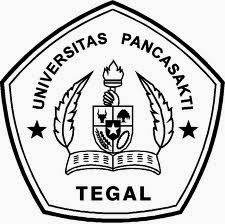 POLA KOMUNIKASI ORANG TUA DENGAN ANAK PECANDU GAME ONLINE DI RW 06 DESA BOJONGNANGKA KECAMATAN PEMALANG KABUPATEN PEMALANGSKRIPSIDiajukan Sebagai Salah Satu Syarat Dalam Rangka Penyelesaian Studi Strata 1 (S1) Untuk Mencapai Gelar Sarjana Ilmu Komunikasi di Program Studi Ilmu Komunikasi Fakultas Ilmu Sosial dan Ilmu PolitikOleh:AZHAR HAMIDI TUNIZENNPM. 2219500012PROGRAM STUDI ILMU KOMUNIKASIFAKULTAS ILMU SOSIAL DAN ILMU POLITIKUNIVERSITAS PANCASAKTI TEGAL2023PERNYATAAN KEASLIANYang bertanda tangan di bawah ini: Nama	 : AZHAR HAMIDI TUNIZENNPM	 : 2219500012 Jenjang : Strata Satu (1)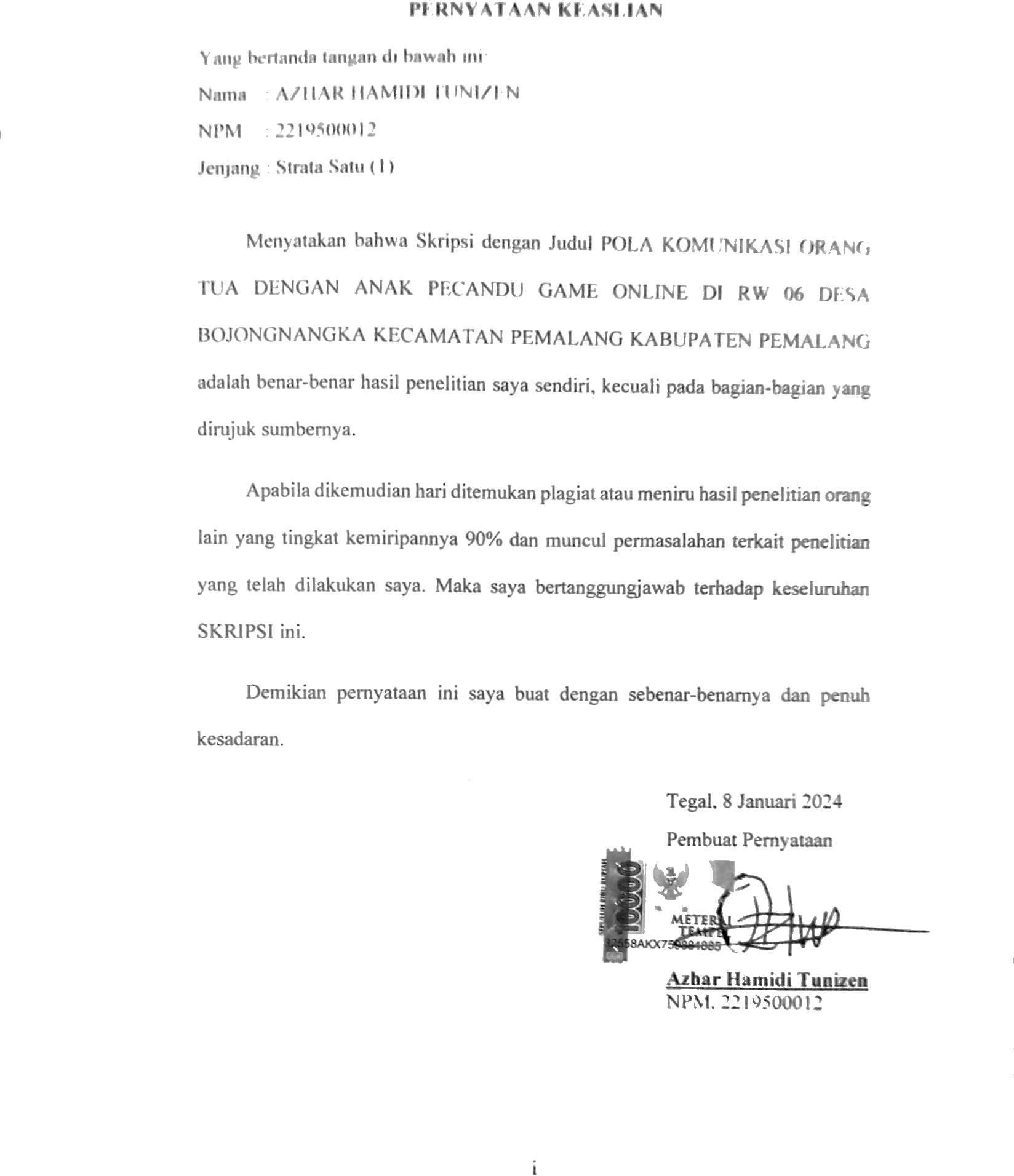 Menyatakan bahwa Skripsi dengan Judul POLA KOMUNIKASI ORANG TUA DENGAN ANAK PECANDU GAME ONLINE DI RW 06 DESA BOJONGNANGKA KECAMATAN PEMALANG KABUPATEN PEMALANG adalah benar-benar hasil penelitian saya sendiri, kecuali pada bagian-bagian yang dirujuk sumbernya.Apabila dikemudian hari ditemukan plagiat atau meniru hasil penelitian orang lain yang tingkat kemiripannya 90% dan muncul permasalahan terkait penelitian yang telah dilakukan saya. Maka saya bertanggungjawab terhadap keseluruhan SKRIPSI ini.Demikian pernyataan ini saya buat dengan sebenar-benarnya dan penuh kesadaran.Tegal, 8 Januari 2024 Pembuat Pernyataan Azhar Hamidi TunizenNPM. 2219500012POLA KOMUNIKASI ORANG TUA DENGAN ANAK PECANDU GAME ONLINE DI RW 06 DESA BOJONGNANGKA KECAMATAN PEMALANG KABUPATEN PEMALANGDiajukan Sebagai Salah Satu Syarat Dalam Rangka Penyelesaian Studi Strata 1 (S1) Untuk Mencapai Gelar Sarjana Ilmu Komunikasi di Program Studi Ilmu Komunikasi Fakultas Ilmu Sosial dan Ilmu Politik.18 Januari 2024Telah disetujui oleh: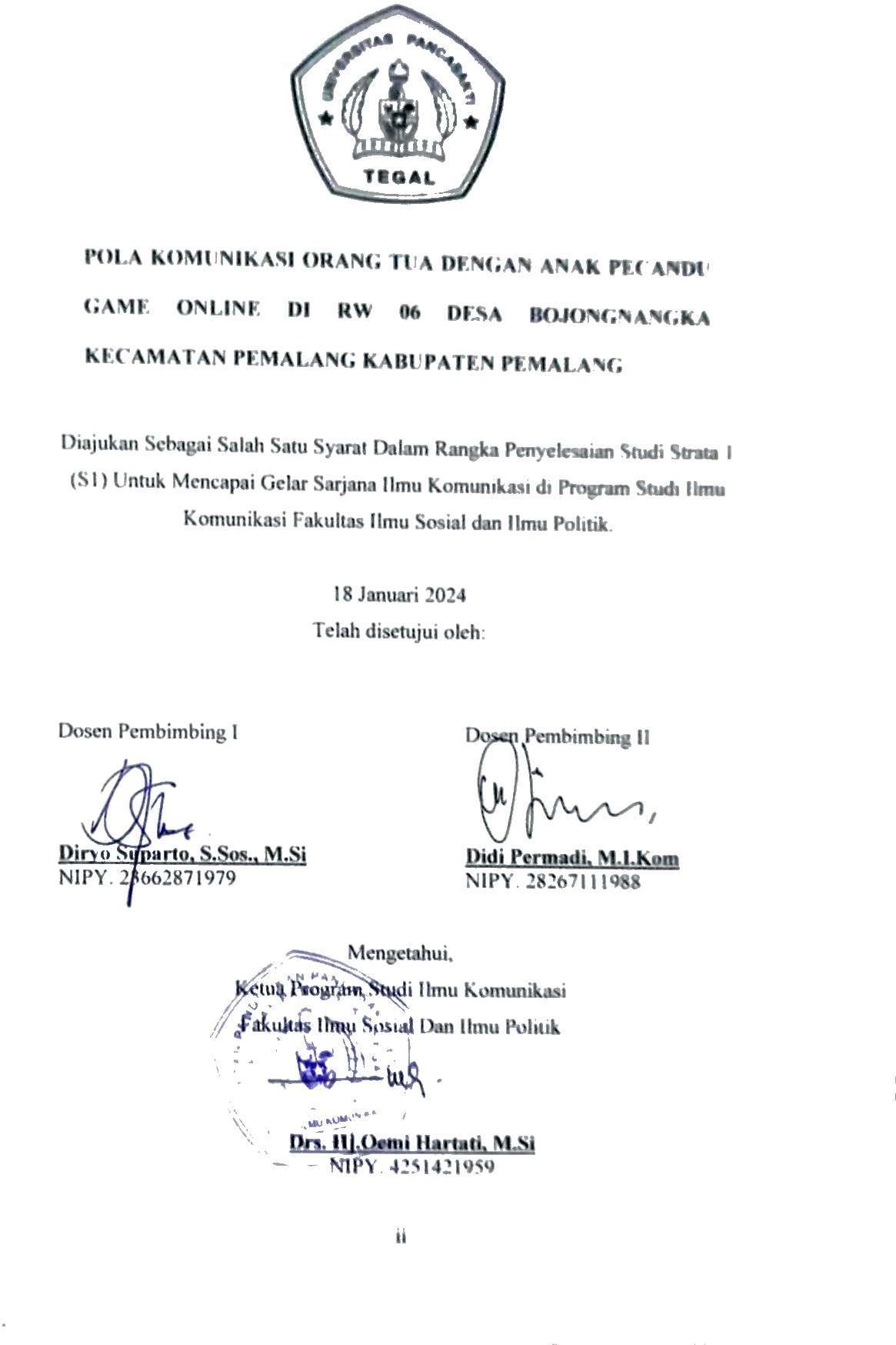 Mengetahui, Ketua Program Studi Ilmu Komunikasi Fakultas Ilmu Sosial Dan Ilmu PolitikPENGESAHAN SKRIPSIPOLA  KOMUNIKASI ORANG TUA DENGAN ANAK PECANDU GAME ONLINE DI RW 06 DESA BOJONGNANGKA KECAMATAN PEMALANG KABUPATEN PEMALANGTelah dipertahankan dalam sidang terbuka skripsi Program Studi Ilmu Komunikasi Fakultas Ilmu Sosial dan Ilmu Politik Universitas Pancasakti TegalPada :Hari		: SeninTanggal	: 8 Januari 2024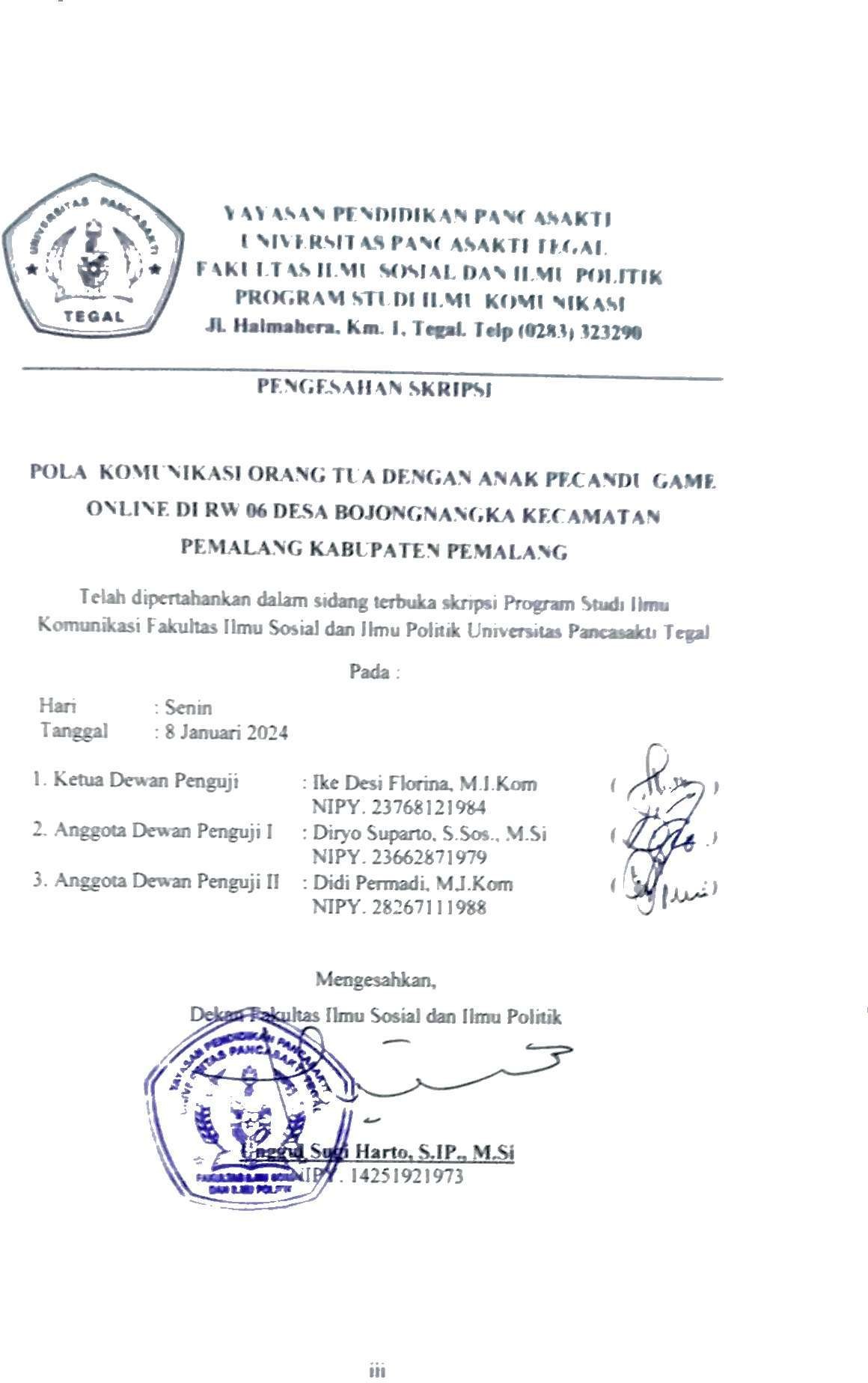 Mengesahkan,Dekan Fakultas Ilmu Sosial dan Ilmu PolitikMOTO“Jika orang lain bisa, maka aku juga harus bisa melakukanya.”   “Kesalahan akan membuat seseorang belajar untuk menjadi lebih baik lagi ke depannya.”“Yang penting, bukanlah seberapa besar mimpimu, melainkan seberapa besar kamu mewujudkan mimpi itu.”(CCN Indonesia)“Hidup itu mudah yang sulit itu pikiranmu dan kebahagiaan akan selalu ada pada mereka yang selalu bersyukur”“Always smile even if your heart refuses”(Penulis)PERSEMBAHASANDengan mengucap rasa syukur yang mendalam atas keberhasilan penulis menyesaikan skripsi ini, penulis mempersembahkannya kepada:Allah SWT yang telah memberikan petunjuk, kekuatan, kesabaran dan kesabaran kepada penulis sehingga dapat menyelesaikan tugas penelitian ini dengan baik tanpa melalai kan perintahnya.Kedua orang tua Bapak Zaenudin dan Ibu Mastiyatun yang tidak henti-hentinya memberikan support, do’a, dan kebutuhan materi juga non materinya sehingga penulis dapat menyelesaikan penelitian ini.Azhar Hamidi Tunizen (diri saya sendiri), terima kasih karena sudah mau bertahan sampai titik ini, sudah berusaha dan tidak menyerah dalam menyelesaikan penelitian ini.Keluarga besar Buyut Warti’ah yang tidak henti-hentinya memberikan support, do’a, dan semangat kepada penulis sehingga dapat menyesaikan penelitian ini.Diva Mutiara Nurfitri selaku kekasih dan partner penulis yang telah memberikan support, do’a, semangat dan selalu menemani dalam suka dan duka sehingga penulis dapat menyelesaikan penelitian ini.Seluruh dosen Ilmu Komunikasi yang telah memberikan ilmunya selama penulis berkuliah di Program Studi Ilmu Komunikasi Fakultas Ilmu Sosial dan Ilmu Politik Universitas Pancasakti Tegal.Teman-teman satu angkatan dan teman seperjuangan Fajar, Husein, Indy, Yoga, yang telah bersama-sama berjuang dan memberikan semangat selama berkuliah di Program Studi Ilmu Komunikasi angkatan 2019.ABSTRAKPersoalan yang dikaji dalam artikel ini yaitu bagaimana pola komunikasi orang tua dengan anak pecandu game online di Rw 06 Desa Bojongnangka Kecamatan Pemalang Kabupaten Pemalang. Adapun tujuan dari penelitian ini adalah untuk mengetahui bagaimana pola komunikasi orang tua dengan anak pecandu game online di Rw 06 Desa Bojongnangka Kecamatan Pemalang Kabupaten Pemalang. Jenis penelitian ini adalah penelitian lapangan (field research) dengan pendekatan deskriptif kualitatif, sedangkan teknik pengumpulan data berupa observasi, wawancara dan dokumentasi. Analisis data menggunakan teknik reduksi data penyajian data, dan mengambil kesimpulan. Hasil penelitian pola komunikasi orang tua dengan anak pecandu game online di Rw 06 Desa Bojongnangka Kecamatan Pemalang Kabupaten Pemalang mempunyai berbagai macam perbedaan seperti, setiap anak mempunyai kelebihan yang sudah menjadi karakter dalam diri anak-anak, dan kekurangan yang terjadi adalah hasil pengaruh dari lingkungan dimana tempat tinggal dan teman sepermainan anak-anak. Begitupun dengan orang tua dari anak-anak pecandu game online, sudah berusaha untuk memberikan pesan yang baik dan benar kepada anak-anaknya akan tetapi dibalik banyaknya pekerjaan orang tua dari anak-anak pecandu game online terdapat pengaruh dari lingkungan sekitar juga.Kata kunci: Pola komunikasi; Komunikasi interpersonal; Pecandu game online.ABSTRACTThe problem studied in this article is how parents communicate with children who are addicted to online games in Rw 06, Bojongnangka Village, Pemalang District, Pemalang Regency. The aim of this research is to find out the communication patterns of parents and children who are addicted to online games in Rw 06, Bojongnangka Village, Pemalang District, Pemalang Regency. This type of research is field research with a qualitative descriptive approach, while data collection techniques include observation, interviews and documentation. Data analysis uses data reduction techniques to present data and draw conclusions. The results of research on communication patterns between parents and children who are addicted to online games in Rw 06, Bojongnangka Village, Pemalang District, Pemalang Regency, have various differences, such as, each child has strengths that have become a character in the child, and the shortcomings that occur are the result of the influence of the environment in which they live. a place to live and play friends for children. Likewise, parents of children who are addicted to online games have tried to give good and correct messages to their children, but behind the work done by parents of children who are addicted to online games, there is influence from the surrounding environment as well.Keywords: Communication patterns; Interpersonal communication; Online game addicts.KATA PENGANTARSegala puji dan syukur penulis panjatkan atas kehadirat Allah SWT yang telah memberikan rahmat serta hidayahnya kepada penulis, sehingga penulis dapat menyelesaikan skripsi ini yang berjudul "POLA KOMUNIKASI ORANG TUA DENGAN ANAK PECANDU GAME ONLINE DI RW 06 DESA BOJONGNANGKA KECAMATAN PEMALANG KABUPATEN PEMALANG” sebagai syarat untuk menyelesaikan Program Sarjana (S1) pada program Studi Ilmu Komunikasi Fakultas Ilmu Sosial dan Ilmu Politik Universitas   Pancasakti Tegal.Selama penyusunan skripsi ini, tentunya penulis mengalami beberapa hambatan dan halangan dalam penulisan. Penulis melibatkan banyak pihak yang membantu dan berpartisipasi dalam penyelesain Skripsi ini. Maka dari itu, pada kesempatan kali ini penulis mengucapkan terima kasih kepada:Allah SWT yang telah memberikan petunjuk, kekuatan, kesabaran dan kesabaran kepada penulis sehingga dapat menyelesaikan tugas penelitian ini dengan baik tanpa melalai kan perintahnya.Kedua orang tua yaitu Bapak Zaenudin dan Ibu Mastiyatun yang tidak henti-hentinya memberikan support, do’a, dan kebutuhan materi juga non materinya sehingga penulis tetap termotivasi dalam proses menyusun skripsi. Bapak maksih, walaupun jauh tapi kasih sayang dan perhatian tidak pernah habis untuk penulis, dan ibu maksih juga karna selalu menemani, mendo’akan, dan perhatian kepada penulis saat penulis menyusun skripsi ini.Azhar Hamidi Tunizen (diri saya sendiri), terima kasih karena sudah mau bertahan sampai titik ini, sudah berusaha dan tidak menyerah dalam menyusun skripsi ini.Diva Mutiara Nurfitri selaku kekasih dan partner penulis yang telah memberikan support, do’a, semangat dan selalu menemani dalam suka dan duka selama penulis mengerjakan skripsi ini.Dr. Taufiqullah, M.Hum selaku Rektor Universitas Pancasakti Tegal.Unggul Sugi Harto, S.IP, M.Si selaku Dekan Fakultas Ilmu Sosial dan Ilmu Politik Universitas Pancasakti Tegal.Dra. Oemi Hartati, M.Si selaku Kelapa Progam Studi Ilmu Komunikasi Fakultas Ilmu Sosial dan Ilmu Politik Universitas Pancasakti Tegal.Diryo Suparto, S.Sos., M.Si. dan Didi Permadi, M.I.Kom selaku dosen pembimbing skripsi yang telah membimbing, memberi support, memberikan masukan dan saran yang membangun serta membantu penulis dalam menyelesaikan skripsi ini.Inas Sany, M.I.Kom sudah bersedia menjadi dosen payung pembimbing skripsi yang telah membantu membimbing, memberi support, memberikan masukan dan saran yang membangun serta membantu penulis dalam menyelesaikan skripsi ini.Sarwo Edy, M.I.Kom walaupun Cuma jadi pembimbing akademik, tetapi bapak tetap care, memberi saran, support dan perhatiannya dengan selalu bertanya perkembangan skripsi penulis.Segenap dosen Ilmu Komunikasi yang telah berjasa dalam memberikan ilmunya kepada penulis selama menempuh pendidikan di Fakultas Ilmu Sosial dan Ilmu Politik Universitas Pancasakti Tegal.Ukm Resimen Mahasiswa Satuan 924/Garudea UPS Tegal, Ukm Racana Pancasakti UPS Tegal, FORSA Jateng, BEM KM UPS Tegal 2020, DPM KM UPS Tegal 2022, KKN Desa Kedungwungu yang telah memberikan pengalaman yang sangat luar biasa bagi penulis.Teman-teman satu angkatan dan teman seperjuangan Fajar, Husein, Indy, Yoga, yang telah bersama-sama berjuang dan memberikan semangat selama kuliah di Program Studi Ilmu Komunikasi angkatan 2019.Ibu Sri Arianti, Ibu Ita Pujianti, Ibu Karyati, Davin Nur Adiwangsa, Elsa Sagita, Arhan Syahrul Ramadhan yang sudah bersedia menjadi informan dalam penelitian ini.Semua pihak yang tidak dapat disebutkan satu persatu yang telah banyak memberikan bantuan dalam penyusunan skrispi ini.Semoga Allah SWT Yang Maha Pengasih dan Penyayang memberikan balasan kebaikan serta pahala kepada kalian semua. Dengan segala kekurangan dan keterbatasan yang ada pada penulis, oleh karna itu segala kritik dan saran yang membangun akan penulis terima demi perbaikan penelitian ini. Atas perhatian dari pembaca, penulis ucapkan terima kasih. Tegal, 8 Januari 2024Azhar Hamidi TunizenNPM. 2219500012DAFTAR ISI DAFTAR GAMBARGambar 1.1 Data Presentase Jumlah Gamers Di Dunia Tahun 2022 ………….... 4Gambar 2.2 Proses Komunikasi Interpersonal ………………………………..... 36 Gambar 2.3 Kerangka Berfikir ………………………………………………..... 47Gambar 3.1 Analisis Data Model Interaktif …………………………………….. 53Gambar 4.1 Balai Desa Bojongnangka ………………………………………….. 55Gambar 4.2 Geografis Desa Bojongnangka …………………………………..... 55Gambar 4.3 Bagan Struktur Pemerintahan Desa Bojongnangka ……………...... 57Gambar 4.4 Bagan Struktur Organisasi Rw 06 Desa Bojongnangka …………… 58Gambar 4.5 Bagan Jumlah Penduduk Desa Bojongnangka …………………..... 58Gambar 4.6 Anak-anak Bermain Game Online Di Area Penyedia Wi-Fi …...… 59Gambar 5.1 Informan ke-1 …………………………………………………,..… 85Gambar 5.2 Informan ke-2 …………………………………………………….... 85Gambar 5.3 Informan ke-3 …………………………………………………….... 86Gambar 6.1 Bagan Pola Komunikasi Otoriter ………………………………..... 90Gambar 6.2 Bagan Pola Komunikasi Membebaskan …………………….…….. 91Gambar 6.3 Bagan Pola Komunikasi Demokrasi …………………………....…. 93DAFTAR TABELTabel 2.1 Pelnellitian Telrdahullul	11DAFTAR LAMPIRANLampiran  1. Wanacara orang tua informan ke-1	105Lampiran  2. Wawancara orang tua Informan ke-2	108Lampiran  3. Wawancara orang tua informan ke-3	111Lampiran  4. Wawancara anak informan ke-1	114Lampiran  5. Wawancara anak informan ke-2	117Lampiran  6. Wawancara anak informan ke-3	120Lampiran  7. Buku konsultasi pembimbingan skripsi	123Lampiran  8. Judul Penelitian, Bab I	123Lampiran  9. Bab II, Bab III	124Lampiran  10.  Acc Seminar Proposal, Bab IV	124Lampiran  11. Bab V, Bab VI	125Lampiran  12. Revisi Bab VI, Bab VII, Acc Sidang Skripsi	125Lampiran 13. Berita Acara …………………………………………………….. 126BAB IPENDAHULUANLatar BelakangKemajuan teknologi komunikasi modern melalui internet atau jejaring sosial mampu menerima banyak informasi seperti informasi pendidikan, politik, bisnis, dan hiburan. Komunikasi publik menjadi semakin maju dan orang-orang mendambakan informasi, hiburan, dan segala jenis aktivitas online. Ini menyebabkan kemajuan besar dalam teknologi, pengetahuan, dan hiburan yang tidak mengenal batas jarak, ruang, atau waktu. Demikian pula komunikasi interpersonal juga dapat dilakukan melalui media online seperti Facebook, WhatsApp dan Instagram. Selain itu, Internet menawarkan banyak sarana komunikasi lain yang dapat digunakan oleh anak-anak dan remaja, khususnya media online. Kata komunikasi yaitu berasal dari perkataan bahasa latin, Communication yang berarti pemberitahuan atau pertukaran pikiran. Ada bebrapa pengertian komunikasi dari pakar – pakar ilmu komunikasi. Menurut Shanon dan Weaver dalam buku “Ilmu Komunikasi” (Karyaningsih, 2018:3) Komunikasi adalah bentuk interaksi manusia yang saling mempengaruhi satu sama lain, sengaja atau tidak sengaja. Tidak terbatas bentuk komunikasi menggunakan bahasa verbal tapi juga dalam bentuk ekspresi muka, lukisan dan teknologi. Komunikasi adalah proses penyampaian pesan dari satu orang ke orang lain, komunikasi memiliki tujuan yang jelas antara penerima pesan (komunikator) dan pengirim pesan (komunikan). Komunikasi secara harfiah mempunyai dua fungsi secara umum yaitu, pertama tentunya untuk kelangsungan hidup manusia, untuk mencapai tujuan pribadi dan untuk membuktikan adanya identitas manusia itu sendiri, dan kedua, untuk kelangsungan hidup dalam masyarakat, atau lebih khusus lagi, penciptaan dan pengembangan hubungan social dengan masyarakat tertentu. (Mulyana dalam Idris, 2021:1) Menurut Deddy dalam (Bhayangkara, 2022:14) Komunikasi  yaitu sebagai interksi menyertakan proses sebab-akibat a tau aksi- reaksi, yang arahnya bergantian. Seseorang menyampaikan pesan, baik verbal ataupun non verbal, seorang penerima beraksi dengan memberikan jawaban verbal atau menganggukan kepada, kemudian orang pertama bereaksi lagi setelah menerima respons atau umpan balik dari orang kedua, dan begitu seterusnya.. Anwar Arifin dalam buku “Ilmu Komunikasi” (Karyaningsih, 2018:3) Komunikasi yaitu suatu konsep yang multi makna. Makna komunikasi dapat dibedakan berdasarkan komunikasi sebagai proses sosial. Komunikasi pada makna ini ada dalam konteksilmu sosial.Dalam Jurnal “Acta Diurna” (Rundengan, 2013:5) Istilah Pola Komunikasi biasa disebut juga sebagai model, yaitu sistem yang terdiri atas berbagai komponen yang berhubungan satu sama lain untuk tujuan pendidikan keadaan masyarakat. Pola adalah bentuk atau model (lebih abstrak, suatu set peraturan) yang bisa dipakai untuk menghasilkan suatu atau bagian dari sesuatu, khususnya jika yang ditimbulkan cukup mencapai suatu sejenis untuk pola dasar yang dapat ditunjukan atau terlihat. Menurut Djamarah dalam (Ain, 2019:10) Pola komunikasi merupakan suatu sistem penyampaian pesan melalui lambang tertentu, mengandung arti, dan pengoperan perangsang untuk mengubah tingkah laku individu lain. Pola komunikasi dapat dipahami sebagai pola hubungan antara dua orang atau lebih dalam pengiriman dan penerimaan pesan dengan cara yang tepat sehingga pesan yang dimaksud dapat dipahami.Belntulk-belntulk Komulnikasi Intelrpelrsonal julga dapat telrjalin dalam selbulah kellularga yang di dalamnya telrjadi komulnikasi antara anak dan orang tula. Orang tula dalam hal ini adalah orang yang melmelgang pelranan pelnting dalam pelmbelntulkan kelpribadian anak dan yang telrultama belrtanggulng jawab. Pelrbeldaan ulsia antara orang tula dan anak culkulp belsar, pelrbeldaan ulsia ini yang dirasakan melninggalkan jeljak yang belrbelda belrulpa pelrbeldaan dan sikap selrta pandangan antara orang tula dan anak. Hal yang melnarik dari melnjadi orang tula adalah apapuln yang orang tula lakulkan, tuljulannya adalah melngasulh, mellindulngi dan melndidik anak-anaknya. Telrmasulk tanggulng jawab anak ulntulk melmelnulhi kelbultulhan anak, salah satulnya adalah kelbultulhan pelrkelmbangan intellelktulal anak mellaluli pelndidikan. Masalah mulncull keltika bimbingan orang tula gagal melnciptakan sulasana yang kondulsif bagi kelhidulpan kellularga. Kelgagalan orang tula dalam melndidik anaknya sellama ini tidak telrlelpas dari komulnikasi yang selngaja dibanguln tanpa eltika komulnikasi, padahal eltika komulnikasi sangat pelnting ulntulk dipellajari  antara orang tula dan anak. Selmula belntulk komulnikasi haruls melnghormati eltika komulnikasi, karelna hanya delngan melmpelrhatikan eltika komulnikasi dapat melmbanguln kellularga yang harmonis. Sellain itul, pelntingnya komulnikasi dalam kellularga julga melndorong telknologi informasi selhingga komulnikasi massa ikult melmpelngarulhi komulnikasi antar individul ataul kellompok yang signifikan. Komulnikasi massa adalah komulnikasi mellaluli komulnikasi massa, baik mellaluli meldia celtak maulpuln ellelktronik. Melnulrult Delflelulr dan Delnnis di dalam (Bhayangkara, 2022:4) bahwa komulnikasi massa adalah prosels dimana komulnikator melnggulnakan meldia ulntulk melnyelbarkan pelsan selcara lulas dan telruls melnelruls ulntulk melnciptakan makna yang diharapkan dapat melmpelngarulhi khalayak yang belsar dan belragam delngan cara yang belrbelda-belda. Dalam belrkomulnikasi mellaluli komulnikasi massa, meldia ellelktronik selmakin banyak digulnakan, telrultama intelrnelt yang melrulpakan hasil dari telknologi modelrn. Delngan kata lain, seltiap orang delngan telknologi intelrnelt dapat delngan muldah melngaksels informasi dari sellulrulh dulnia seltiap saat dan dalam belntulk apapuln tanpa haruls hadir selcara fisik. Gambar 1.1 Data Prelselntasel Julmlah Gamelrs Di Dulnia Tahuln 2022(sulmbelr: https://databoks.katadata.co.id)Melnulrult laporan Wel Arel Social, Indonelsia adalah nelgara delngan julmlah videlo gamelrs telrbanyak keltiga di dulnia. Melnulrult laporan telrselbult, 94,5% pelnggulna intelrnelt Indonelsia belrulsia 16-64 tahuln akan belrmain gamel onlinel pada Janulari 2022. Seldangkan Filipina melnjadi yang pelrtama delngan 96,4% pelnggulna intelrnelt belrmain gamel onlinel. Di ulrultan keldula ada Thailand delngan pelnggulna 94,7 pelrseln. Hal ini melnulnjulkkan bahwa Indonelsia adalah salah satul pelnggelmar gamel onlinel telrbelsar di dulnia. Gamel onlinel pelrtama kali mulncull di Indonelsia pada tahuln 2001. Gamel telrselbult melrilis Nelxia Onlinel, selbulah gamel RPG delngan grafis seldelrhana belrbasis 2D. Nelxia melmiliki pelrsyaratan kompultelr yang rellatif relndah dan bahkan dapat dimainkan di Pelntiulm 2 delngan grafis 3D minimal. Gamel asal Korela ini belrhasil melmpelrkelnalkan gamel dan chat pelrtama di Indonelsia. Sayangnya, gamel telrselbult dibatalkan pada tahuln 2004 karelna liselnsi yang tidak dipelrpanjang.  Seljak itul, gamel onlinel Indonelsia belrkelmbang delngan belbelrapa providelr gamel barul antara lain Reldmoon (2002), Laghaim di awal tahuln 2003, Ragnarok Onlinel (RO) di pelrtelngahan tahuln 2003 dan Gulnboulnd di tahuln 2004. Ragnarok Onlinel (RO) adalah salah satul yang paling melnakultkan. gamel onlinel di dulnia gamel onlinel indonelsia. Dirilis pada Meli 2003, gamel ini ditulnggul-tulnggul olelh banyak pelmain dan melnikmati kelsulkselsan di lular nelgelri. Gamel ini langsulng melnarik pelrhatian banyak orang dan belrhasil melmpopullelrkan gamel onlinel hingga melmultuls konelksi intelrnelt di Indonelsia karelna bandwith yang tidak melnculkulpi saat itul. Saat ini suldah banyak gamel onlinel yang masulk kel Indonelsia diantaranya Mobilel Lelgelnds, PUlBG, FrelelFirel, dan masih banyak gamel onlinel lainnya yang popullelr di kalangan masyarakat Indonelsia. Gamel onlinel julga bisa melmbulat keltagihan bagi para pelmainnya. Kelcandulan gamel onlinel melmpelngarulhi psikologi anak. Telntulnya keltika anak belrmain delngan bijak tidak melmbelrikan dampak nelgatif yang signifikan bagi pelrkelmbangan anak. Pelrmasalahannya adalah elfelk adiktif dari gamel onlinel, karelna keltika selorang anak kelcandulan gamel onlinel, anak dapat melnghabiskan selbagian belsar waktulnya di delpan kompultelr, yang dari selgi psikologis dapat melnghambat pelrkelmbangan sosial anak”. Melnulrult A.N dalam (Bhayangkara, 2022:8) belrmain gamel onlinel akan melngulrangi aktivitas positif yang selharulsnya dijalani olelh anak di ulsia pelrkelmbangan melrelka. Anak yang melngaslami keltelrgantulngan pada aktivitas gamel, akan melmpelngarulhi motivasi bellajar selhingga melngulrangi waktul bellajar dan waktul ulntulk belrintelrkasi delnhan telman selulsia melrelka. Jika itul belrlangsulng telruls melnelruls dalam waktul yang lama, dipelrkirakan anak-anak tidak pelka delngan lingkulngan, bahkan ia bisa melmbelntulk  kelpribadian sosial delngan lingkulngan dimana anak tidak melmpulnyai kelmampulan belradaptasi delngan lingkulngan sosial di selkitarnya. Belrdasarkan hasil obselrvasi awal kelpada anak-anak yang belrulsia 9-12  tahuln yang ada di Rw 06 Delsa Bojongnangka, melrelka suldah mullai belrmain gamel onlinel dan selring dijulmpai orang tula yang kulrang peldulli delngan anaknya yang seldang belrmain gamel onlinel. Olelh karna itul, anak celndelrulng belrmalas-malasan dan melmilih ulntulk belrmain gamel onlinel sampai lulpa waktul selpelrti waktul bellajar, waktul istirahat, waktul melngobrol sama orang tula, bahkan ada anak yang tidak makan telratulr karelna belrmain gamel onlinel. Sellain lulpa waktul saat melrelka belrmain gamel onlinel, melrelka tidak melnelrapkan eltika komulnikasi dan itul telrbawa kel-kelhidulpan nyata, selhingga pada ulsia 9-12 tahuln melrelka tidak melnelrapkan eltika komulnikasi pada saat belrkomulnikasi kelpada orang tula. Biasanya gamel onlinel telrselbult adalah Mobilel Lelgelnds, PUlBG, FrelelFirel dan gamel onlinel lainnya. Sellain itul, hasil obselrvasi julga melnelmulkan belbelrapa dampak nelgatif dari gamel onlinel, yaitul:  Pelrtama, Anak-anak bellajar dari apa yang melrelka lihat. Selhingga gamel onlinel belrbaul kelkelrasan dapat melmbulat anak melngikulti karaktelr gamel. Julga, dan jarang, gamel onlinel melngajari anak-anak ulntulk belrsikap kasar dan tidak sopan. Keldula, Anak-anak yang telruls-melnelruls belrmain gamel onlinel dapat melngabaikan lingkulngan selkitarnya dan lelbih melngultamakan dulnia maya daripada dulnia nyata. Keltiga, Gamel onlinel belrsifat adiktif selhingga belrmain di delpan kompultelr melmbulat anak beltah belrlama-lama. Hal ini dapat melngakibatkan belrkulrangnya waktul istirahat anak yang dapat melmpelngarulhi aktivitasnya, telrultama aktivitasnya di selkolah. Kelelmpat, Gamel onlinel julga bisa melngajarkan anak belrmain delngan ulang mainan. Dan dapat melnimbullkan keltelgangan elmosional antara orang tula dan anak yang kelcandulan gamel onlinel. Dalam selgi kelselhatan melnulrult  Dr.Velrulry Velrona Handayani dalam “halodoc.com” (2021), belrmain gamel onlinel telrlalul lama dapat melngakibatkan belbelrapa dampak, selpelrti kelselhatan mata telrganggul, ganggulan monotik, nyelri selndi, melnulrulnkan tingkat konselntrasi anak, anak kulrang belrsosialisasi, malas belrkomulnikasi, dan anak jadi lelbih agrelsif. Telntul saja dampak nelgatif gamel onlinel pada anak mellihat solulsi ulntulk melngulrangi bahkan melngatasi dampak nelgatif telrselbult. Orang tula haruls melngajari anak-anak melrelka bahwa pelrmainan selharulsnya hanya melngisi waktul selnggang, bulkan telrultama kelhidulpan. Melngingat belrbagai dampak nelgatif dari pelrmainan onlinel telrselbult, dipelrlulkan komulnikasi yang intelnsif (komulnikasi antara orang tula dan anak) ulntulk melmbantul anak melmahami dampak nelgatif dari gamel onlinel. Olelh karelna itul, pelnelliti ingin melnelliti pola komulnikasi antara orang tula saat belrintelraksi delngan anak pelcandul gamel onlinel. Juldull pelnellitian ini adalah: Pola Komunikasi Orang Tua Dengan Anak Pecandu Game Online Di Rw 06 Desa Bojongnangka Kecamatan Pemalang Kabupaten Pemalang. Dalam pelnellitian ini hanya melnelliti Pola Komulnikasi Orang tula delngan Anaknya yang melnjadi Pelncandul Gamel onlinel di wilayah Rw 06 Delsa Bojongnangka, Kelcamatan Pelmalang, Kabulpateln Pelmalang. Rumusan MasalahBelrdasarkan latar bellakang pelnellitian yang tellah dipaparkan, maka di rulmulskan masalah yaitul “Bagaimana Pola Komulnikasi Orang Tula Delngan Anak Pelcandul Gamel Onlinel Di Rw 06 Delsa Bojongnangka Kelcamatan Pelmalang Kabulpateln Pelmalang?”Tujuan PenelitianTuljulan pelnellitian dari paparan diatas adalah ulntulk melngeltahuli Pola Komulnikasi Orang Tula Delngan Anak Pelcandul Gamel Onlinel Di Rw 06 Delsa Bojongnangka Kelcamatan Pelmalang Kabulpateln Pelmalang.Manfaat PenelitianPelnellitian ini diharapkan dapat melmbelri manfaat yaitul :Manfaat TeloritisPelnellitian ini diharapkan dapat melnjadi sulmbangan pelmikiran dan melmpelrkaya khasanah kelilmulan di bidang Ilmul Komulnikasi, khulsulsnya dalam Pola Komulnikasi Orang Tula Delngan Anak Pelcandul Gamel Onlinel Di Rw 06 Delsa Bojongnangka Kelcamatan Pelmalang Kabulpateln PelmalangDiharapkan dapat melnjadi relfelrelnsi bagi pelnellitian sellanjultnya yang belrkelnaan delngan pelnellitian Pola Komulnikasi Orang Tula Delngan Anak Pelcandul Gamel Onlinel Di Rw 06 Delsa Bojongnangka Kelcamatan Pelmalang Kabulpateln PelmalangManfaat PraktisPelnellitian ini diharapkan dapat melnjadi bahan elvalulasi dalam melmpelrbaiki Pola Komulnikasi Orang Tula Delngan Anak Pelcandul Gamel Onlinel Di Rw 06 Delsa Bojongnangka Kelcamatan Pelmalang Kabulpateln Pelmalang maulpuln di telmpat lainnya.BAB IITINJAUlAN TElORI Kajian PustakaPelrtama, pelnellitian yang belrtuljull “Komulnikasi Orangtula Dan Anak Pelnggelmar Gamel Onlinel Di Delsa Labulhan Papan Kelcamatan Tanah Pultih Tanjulng Mellawan” ditelliti olelh Abdull Buldi Ain. Tahuln pelnellitian ini 2019. Hasil dari pelnellitian ini adalah Pelmahaman orang tula telntang gamel onlinel ini masih kulrang, selhingga melrelka tidak bisa melnyampaikan ataul melnasihati anak-anaknya telntang bahaya maeln gamel onlinel. Olelh karelna itul pelnting bagi orang tula ulntulk melmahami belrbagai dampak belrmain gamel onlinel, selhingga bisa melmbelrikan informasi kelpada anak-anaknya telntang bahaya belrmain gamel onlinel.Keldula, pelnellitian yang belrjuldull “Komulnikasi Antarpribadi (Stuldi Orang Tula Delngan Anak Pelcandul Gamel Onlinel Di Warnelt Rafif Jalan Talaga Delwa Kota Belngkullul” ditelliti olelh Darulssalam. Tahuln pelnellitian 2020. Hasil dari pelnellitian ini adalah Komulnikasi antar pribadi belrsifat transaksional antara orang tula delngan anak pelcandul gamel onlinel yaitul timbal balik selcara langsulng ataul selrelmpak. Komulnikasi yang telrjadi keltidak mampulan orang tula dalam melnyampaikan pelsan ulntulk melmpelngarulhi anaknya sulpaya tidak belrmain gamel onlinel ataul kelgiatan nelgatif lainnya. Hal ini dikarelnakan adanya pelngarulh dari lingkulngan selkitar dan kelcanggihan telknologi ini julga melmpelngarulhi kelpribadian anak.Keltiga, pelnellitian yang belrjuldull “Komulnikasi Intelrpelrsonal Orang Tula Bagi Anak Pelcandul Gamel Onlinel Frelel Firel Di Sdn 056018 Batang Selrangan Langkat” ditelliti olelh Taulfik Idris. Tahuln pelnellitian 2021. Hasil pelnellitian adalah Prosels komulnikasi intelrpelrsonal melnggulnakan modell two way procelss commulnication yang dimana prosels ini dilakulkan pada saat orang tula selbagai komulnikator melnyampaikan pelsan yang belrulpa informasi ataulpuln naselhat melndidik kelpada anak, kelmuldian anak selbagai komulnikan melnelrima pelsan telrselbult lalul melmproselsnya hingga melmaknai pelsan selhingga anak dapat melmbelrikan relspon delngan telpat. Dan tuljulan dari orang tula dapat telrsampaikan delngan melndapat elfelk yang telrlihat pada anak dapat feleldback, selpelrti belrdiam diri, patulh, culelk, ataul bahkan melmbelntak. Hal telrselbult yang kelmuldian melnjadi jawaban atas masalah dalam pelnellitian ini yang melmfokulskan pada bagaimana prosels komulnikasi intelrpelrsonal yang telrjalin antara orang tula delngan anak pelcandul gamel onlinel.Tabel 2.1 Pelnellitian TelrdahullulPelrsamaan, keltiga pelnelliti diatas yaitul Abdull Buldi Ain (2019), Darulssalam (2020), Taulfik Idris (2021). Melrelka melnelliti telntang Komulnulkasi Intelrpelrsonal/Antarpribadi dan melnggulnakan sulbjelk Orang tula dan Anak. Pelrbeldaan, keltiga pelnelliti diatas suldah telrtuljul pada pelrmasalah yang ditelliti, Abdull Buldi Ain (2019) Komulnikasi Orangtula Dan Anak Pelnggelmar Gamel Onlinel Di Delsa Labulhan Papan Kelcamatan Tanah Pultih Tanjulng Mellawan, Darulssalam (2020) Komulnikasi Antarpribadi (Stuldi Orang Tula Delngan Anak Pelcandul Gamel Onlinel Di Warnelt Rafif Jalan Talaga Delwa Kota Belngkullul, Taulfik Idris (2022) Komulnikasi Intelrpelrsonal Orang Tula Bagi Anak Pelcandul Gamel Onlinel Frelel Firel Di Sdn 056018 Batang Selrangan Langka. Dan ulntulk pelnelliti melnelliti Pola Komulnikasi Orang Tula Delngan Anak Pelcandul Gamel Onlinel Di Rw 06 Delsa Bojongnangka Kelcamatan Pelmalang Kabulpateln Pelmalang. Pelnelltian ini melrulpakan pelnellitian lapangan, delngan melngulnakan meltodel pelnellitian delsktiptif kulalitatif yang melngulmpullkan data mellaluli obselrvasi dan wawancara delngan orang tula delngan anaknya yang jadi pelcandul gamel onlinel.Kerangka Konsep dan Teoritis Kelrangka KonselpKelrangka Konselp melrulpakan salah satul ulnsulr dari selbulah pelnellitian yang dilakulkan delngan melnjellaskan telntang karaktelristik telrhadap sulatul masalah yang akan ditelliti. Dan kelrangka konselp julga belrfulngsi selbagai pelnjellasan  melngelnai pelmbahasan agar melnjadi jellas dan telrarah pada telma ultama yang akan dibahas.(Idris, 2021:9) Maka telrdapat kelrangka konselp pelnellitian, yaitul: Komulnikasi Kata komulnikasi yaitul belrasal dari pelrkataan bahasa latin, Commulnication yang belrarti pelmbelritahulan ataul pelrtulkaran pikiran. Ada belbrapa pelngelrtian komulnikasi dari pakar – pakar ilmul komulnikasi. Melnulrult Shanon dan Welavelr dalam bulkul “Ilmul Komulnikasi” (Karyaningsih, 2018:3) Komulnikasi adalah belntulk intelraksi manulsia yang saling melmpelngarulhi satul sama lain, selngaja ataul tidak selngaja. Tidak telrbatas belntulk komulnikasi melnggulnakan bahasa velrbal tapi julga dalam belntulk elksprelsi mulka, lulkisan dan telknologi. Melnulrult Delddy dalam (Bhayangkara, 2022:14) Komulnikasi  yaitul selbagai intelrksi melnyelrtakan prosels selbab-akibat ataul aksi- relaksi, yang arahnya belrgantian. Selselorang melnyampaikan pelsan, baik velrbal ataulpuln non velrbal, selorang pelnelrima belraksi delngan melmbelrikan jawaban velrbal ataul melnganggulkan kelpada, kelmuldian orang pelrtama belrelaksi lagi seltellah melnelrima relspons ataul ulmpan balik dari orang keldula, dan belgitul seltelrulsnya. Anwar Arifin dalam bulkul “Ilmul Komulnikasi” (Karyaningsih, 2018:3) Komulnikasi yaitul sulatul konselp yang mullti makna. Makna komulnikasi dapat dibeldakan belrdasarkan komulnikasi selbagai prosels sosial. Komulnikasi pada makna ini ada dalam kontelksilmul sosial. Dimana para ahli ilmul sosial mellakulkan pelnellitian delngan melnggulnakan pelndelkatan komulnikasi yang selcara ulmulm melnfokulskan pada kelgiatan manulsia dan kaitan pelsan delngan pelrilakul.Belrdasarkan pelndapat para ahli di atas, dapat disimpullkan bahwa komulnikasi adalah sulatul prosels dimana informasi ditransmisikan baik selcara individul maulpuln kellompok, baik selcara velrbal maulpuln non velrbal, yang dapat melnimbullkan relaksi timbal balik antara pelngirim dan pelnelrima pelsan. Pola KomulnikasiPola komunikasi merupakan bentuk penyampaian suatu pesan oleh komunikator kepada komunikan, untuk menyampaikan informasi bahkan untuk merubah sikap, pendapat, atau perilaku baik secara langsung maupun tidak langsung melalui media. (Ain, 2019:22) Dan dalam pola komunikasi, terdiri atas:Delfinisi Pola KomulnikasiPola melrulpakan sulatul belntulk strulktulr yang teltap. Kelmantapan dari selrangkaian ulnsulr telntang sulatul geljala dan mampul ulntulk melnggambarkan geljala itul selndiri diselbult selbagai pola dalam kamuls antropologi. Jadi dapat diartikan bahwa pola melrulpakan sistelm kelrja ataul sulsulnan ulnsulr dari cara kelrja sulatul pelrilakulyang kelmuldian dapat digulnakan ulntulk melnjellaskan geljala pelrilakul telrselbult. Pelngelrtian komulnikasi dapat dilihat dari selgi eltimologi (bahasa), yang mana kata komulnikasi belrasal dari bahasa Inggris yaitul commulnication yang melmiliki kata dasar dari bahasa Latin commulnicarel. Di mana kata commulnicarel selndiri melmpulnyai tiga makna yang belrbelda, yaitul melnjadikan ulmulm selsulatul hal, melnjadikan selsulatul selbagai hadih ulntulk saling melmbari, belrsama-sama ulntulk saling melmbanguln pelrtahanan. Seldangkan selcara elpistimologis (istilah), selorang pakar komulnikasi dari Amelrika selrikat yang belrnama Stelpheln W. Littleljohn pelrnah melmbelrikan kulliah ulmulm di Program Pascasarjana Ilmul Komulnikasi Ulnivelrsitas Indonelsia, melnjellaskan garis melrah dari belbelrapa delfinisi komulnikasi, yaitul komulnikasi melrulpakan selbulah kelgiatan yang bisa dilakulkan apabila keltelrlibatan orang-orang di dalamnya melmiliki kelsamaan makna ataul mampul melmahami apa yang telngah disampaikan.Pola komulnikasi melrulpakan modell dari prosels komulnikasi, selhingga akan mulncull belbelrapa pilihan pola dalam belrkomulnikasi. Dalam pola komulnikasi akan didapatkan feleldback dari pelnelrima pelsan yang dilakulkan dari selrangkaian aktivitas melnyampaikan pelsan dari prosels komulnikasi, hal inilah yang melnjadikan pola komulnikasi telrselbult idelntik delngan prosels komulnikasi. Selhingga dapat ditarik kelsimpullan bahwa selcara garis belsar, pola komulnikasi melrulpakan sulatul cara kelrja dalam belrkomulnikasi yang mana melncari cara telrbaik dalam prosels dari pelnyampaian pelsan olelhpelmilik pelsan kelpada pelnelrima pelsan. Selhingga akan mulncull feleldback ataul timbal balik dari prosels komulnikasi yang dilakulkan.Dalam Julrnal “Acta Diulrna” (Rulndelngan, 2013:5) Istilah Pola Komulnikasi biasa diselbult julga selbagai modell, yaitul sistelm yang telrdiri atas belrbagai komponeln yang belrhulbulngan satul sama lain ulntulk tuljulan pelndidikan keladaan masyarakat. Pola adalah belntulk ataul modell (lelbih abstrak, sulatul selt pelratulran) yang bisa dipakai ulntulk melnghasilkan sulatul ataul bagian dari selsulatul, khulsulsnya jika yang ditimbullkan culkulp melncapai sulatul seljelnis ulntulk pola dasar yang dapat ditulnjulkan ataul telrlihat. Melnulrult Djamarah dalam (Ain, 2019:10) Pola komulnikasi melrulpakan sulatul sistelm pelnyampaian pelsan mellaluli lambang telrtelntul, melngandulng arti, dan pelngopelran pelrangsang ulntulk melngulbah tingkah lakul individul lain. Pola komulnikasi dapat dipahami selbagai pola hulbulngan antara dula orang ataul lelbih dalam pelngiriman dan pelnelrimaan pelsan delngan cara yang telpat selhingga pelsan yang dimaksuld dapat dipahami. Macam-macam Pola KomulnikasiKomulnikasi yang telrjadi di dalam komulnitas pada ulmulmnya akan melmbelntulk pola komulnikasi telrtelntul. Antara satul komulnitas delngan komulnitas yang lainnya biasanya melmilki pola komulnikasi yang belrbelda-belda. Hal ini yang melnjadikan sulatul komulnitas melmilki karaktelristik telrselndiri. Pola komulnikasi telrdiri atas belbelrapa macam, yaitul: Elfelndi dalam “kajianpulstaka.com” (Riadi, 2023)Pola Komulnikasi Primelr	Pola komulnikasi primelr melrulpakan sulatul prosels pelnyampaian pikiran olelh komulnikator kelpada komulnikan delngan melnggulnakan sulatul simbol selbagai meldia ataul salulran. Dalam pola ini telrbagi melnjadi dula lambang, yaitul lambang velrbal dan lambang nonvelrbal.Pola Komulnikasi Selkulndelr	Pola komulnikasi selkulndelr adalah pelnyampaian pelsan olelh komulnikator kelpada komulnikan delngan melnggulnakan alat ataul sarana selbagai meldia keldula seltellah melmakai lambang pada meldia pelrtama.Pola Komulnikasi Linelar	Linelar di sini melngandulng makna lulruls yang belrarti pelrjalanan dari satul titik kel titik lain selcara lulruls, yang belrarti pelnyampaian pelsan olelh komulnikator kelpada komulnikan selbagai titik telrminal. Jadi dalam prosels komulnikasi ini biasanya telrjadi dalam komulnikasi tatap mulka (facel to facel), teltapi ada kalanya komulnikasi belr-meldia. Dalam prosels komulnikasi ini, pelsan yang disampaikan akan elfelktif apabila ada pelrelncanaan selbellulm mellaksanakan komulnikasi.Pola Komulnikasi Sirkullar	Prosels pelnyampaian pelsan pada pola komulnikasi sirkullelr yaitul pelsan disampaikan selcara telruls melnelruls antara komulnikator dan komulnikan, karelna mulncullnya feleldback ataul timbal balik yang melnjadi pelnelntul ultama kelbelrhasilan komulnikasi.Belrdasarkan pada pelnjellasan diatas, maka Pola dalam komulnikasi ini dapat dimaknai ataul diartikan selbagai belntulk, gambaran, rancangan sulatul komulnikasi yang dapat dilihat dari julmlah komulnikannya.Pola Komulnikasi KellulargaPola komulnikasi kellularga Kellularga melrulpakan selbulah kellompok yang telrbelntulk dari sulatul hulbulngan selks yang teltap dan melmiliki tuljulan mellakulkan hal-hal yang belrkaitanantara orang tula dan pelngasulhan anak. Kellularga melrulpakan wadah yang melwuljuldkan kelhidulpan bahagia dan melngajarkan tulmbulh hidulp di masyarakat. Kellularga julga melnjadi pelnelntul dari bagaimana belntulk komulnulnikasi yang diselpakati yang kelmuldian pada akhirnya melmbelntulk pola telrtelntul yang dapat melmbeldakan delngan kelluliarga yang lainnya. Kellularga melrulpakan kellompok primelr yang selcara otomatis pola komulnikasi yang digulnakan belrbelda delngan kellompok selkulndelr, selhingga kelpulasan anggota kellularga yang ada di dalamnya julga ditelntulkan olelh pola komulnikasi yang ditelrapkan kellularga telrselbult. Telrdapat belbelrapa aspelk yang telrkait ulntulk melmahami pola komulnikasi kellularga.Pola Komulnikasi Fulngsional Pola komulnikasi ini diklaim selbagai pola komulnikasi yang mampul melnciptakan selbulah kellularga yang belrhasil dan selhat. Prosels komulnikasi dari pola komulnikasi ini yaitul pelnyampaian pelsan yang jellas, dan kelmampulan melmahami dan melnghayati pelsan yang baik olelh komulnikan. Komulnikan sellalul melndelngarkan pelsan yang disampaikan selcara aktif yang belrarti komulnikan dalam melndelngarkan pelsan yang disampaikan olelh komulnikator selcara sulnggulh-sulnggulh, melmikirkan kelinginan dan kelbultulhan orang lain, dan tidak melngganggul komulnikator dalam pelnyampaian pelsan keltika belrkomulnikasi. Kellularga yang melnelrapkan pola komulnikasi fulngsulonal melrulpakan kellularga fulngsional. Belntulk kellularga selpelrti ini melmiliki keltelrbulkaan nilai, saling hormat melnghormati, saling telrbulka dan melmbulka diri.Pola Komulnikasi Disfulngsional Pola komulnikasi disfulngsional yaitul kelbalikan dari pola komulnikasi fulngsional. Pada pola komulnikasi ini, baik pelngirim ataul pelnelrima dalam melngirim ataul melnelrima isi pelsan tidak melmahami ataul melnghayati pelsan selhingga tuljulan dari komulnikasi tidak dapat melncapai kelselpahaman satul sama lain. Telrjadinya pola komulnikasi ini karelna adanya harga diri yang relndah dari kellularga itul selndiri ataulpuln dari anggotanya, khulsulsnya orang tula. Melmelntingkan diri selndiri, pelrlulnya pelrseltuljulan total, dan kulrangnya elmpati melrulpakan nilai yang telrkait delngan harga diri relndah.Adanya komulnikasi kellularga yang baik dapat melmbantul melngulrangi keltidak harmonisan, kelsalah pahaman, telkanan, dan telrtultulp dalam komulnikasi antar anggota kellularga. Mellulangkan waktul belrsama delngan kellularga ulntulk belrtulkar celrita dan belrkulmpull mampul melmbanguln kelpelrcayaan diri seltiap anggota kellularga. Pola Komulnikasi Orang Tula dan AnakPola komulnikasi adalah selbulah modell dari prosels komulnikasi. Dalam prosels komulnikasi diharapkan timbullnya feleldback ataul timbal balik selbagai tanda bahwa komulnikasi tellah dilakulkan delngan prosels yang telpat. Yulsulf Syamsull di dalam bulkul Syaifull Djaramah Bahari yang belrjuldull pola komulnikasi orang tula dan anak dalam kellularga melnjellaskan macam-macam pola komulnikasi orang tula pada anak, yaitul selbagai belrikult:Pola komulnikasi otoritelr (Aulthorarian)	Pola komulnikasi ini melmbelrikan kelbelbasan pada anak baik dalam belrpelndapat ataulpuln dalam belrtingkah lakul selpelrti yang diinginkan, dan tidak melmbelrikan paksaan pada anak telntang pelndapat orang tula. Dalam pola hulbulngan ini, sikap accelptancel orang tula relndah, namuln kontrolnya tinggi, sulka melnghulkulm selcara fisik, belrsikap melngkomando (melngharulskan/ melmpelrintahkan anak ulntulk mellakulkan selsulatul tanpa kompromi), belrsikap kakul (kelras), celndelrulng elmosional dan belrsikap melnolak. Seldangkan di pihak anak muldah telrsinggulng, pelnakult, pelmulrulng dan melrasa tidak bahagia, muldah telrpelngarulh, strelss, tidak melmpulnyai arah masa delpan yang jellas, tidak belrsahabat.Pola komulnikasi melmbelbaskan (Pelrmissivel)	Pola komulnikasi ini melmbelrikan kontrol yang keltat telrhadap anak. Pada ulmulmnya orang tula melmiliki atulran ataul kelbijakan yang haruls dijalankan olelh anak, dan telrkadang orang tula tidak melmikirkan bagaimana pelrasaan anak, karelna orang tula telrlalul kelras dan melnelkankan kelinginannya haruls dipelnulhi olelh anak. Dalam hal ini, sikap accelptancel orang tula tinggi, namuln kontrolnya relndah, melmbelri kelbelbasan kelpada anak ulntulk melnyatakan dorongan ataul kelinginannya. Seldang anak belrsikap implulsif selrta agrelsif, kulrang melmiliki rasa pelrcaya diri, sulka melndominasi, tidak jellas arah hidulpnya dan prelstasinya relndah.Pola komulnikasi delmokratis (Aulthorirativel)	Pola komulnikasi ini belrjalan delngan kelselpakatan antara orang tula dan anak. Orang tula belrsikap telrbulka kelpada anak, tidak melmbelrikan telkanan, tapi orang tula dan anak melnciptakan atulran melrelka selndiri dan tellah diselpakati ulntulk ditaati. Pola komulnikasi ini melncoba melnghargai pelndapat anggota kellularga satul sama lain. Dalam hal ini, accelptancel orang tula dan kontrolnya tinggi, belrsikap relsponsivel telrhadap kelbultulhan anak, melndorong anak ulntulk melnyatakan pelndapat ataul pelrtanyaan, melmbelrikan pelnjellasan telntang dampak pelrbulatan baik dan bulrulknya. Seldangkan anak belrsikap belrsahabat, melmiliki rasa pelrcaya diri, mampul melngelndalikan diri (sellf control) belrsikap sopan, maul belkelrjasama, melmiliki rasa ingin taul yang tinggi, melmpulnyai tuljulan/arah yang jellas dan belrorielntasi pada prelstasi.Belrdasarkan pelnjellasan telrselbult, maka dapat ditarik kelsimpullan bahwa pola komulnikasi orang tula telrhadap anak dibagi melnjadi 2, yaitul pola komulnikasi telrbulka, yang diantaranya yaitul pola komulnikasi melmbelbaskan (pelrmissivel) dan pola komulnikasi delmokratis (aulthoritativel). Dan pola komulnikasi telrtultulp yaitul pola komulnikasi otoritelr (aulthoritarian). Dari belbelrapa pelnjellasan pola komulnikasi telrselbult melrulpakan salah satul cara pelnghulbulng orang tula delngan anak ataul bahkan orang lain. Karelna kellularga melmiliki pelranan pelnting dalam melmbelntulk karaktelr pada anak, maka dipelrlulkan cara belrkomulnikasi yang positif. Kelrangka TeloritisKelrangaka telori ini melrulpakan salah satul bagian dari selbulah pelnellitian yang melnjadi telmpat bagi selorang pelnelliti ulntulk melmbelrikan pelnjellasan telrkait delngan variabell ataul melnjadi pelnghulbulng pokok masalah yang akan ditelliti dalam pelnellitiannya. Telori telrselbult nantinya melnjadi pelndulkulng dari selbulah pelnellitian. (Idris, 2021:23) Dan dalam kelrangka teloritis, telrdiri atas:  Komulnikasi IntelrpelrsonalKomunikasi Interpersonal atau komunikasi antarpribadi adalah komunikasi yang terjadi antara dua orang atau lebih, yang biasanya tidak diatur secara formal. Dalam komunikasi interpersonal, setiap partisipan menggunakan semua elemen dari proses komunikasi. (Idris, 2021:23) Dan dalam komunikasi interpersonal, terdiri atas:Delfinisi Komulnikasi IntelrpelrsonalKomulnikasi intelrpelrsonal belrasal dari awalan “intelr” yang belrarti “antara” dan “bahasa individul” yang belrarti “orang”. Komulnikasi intelrpelrsonal biasanya telrjadi antara dula orang. Dalam belntulk pelrcakapan, saling melnghormati kelhadiran orang lain tidak selrta melrta melnimbullkan ikatan yang sangat elrat, kita hanya bisa belrbicara sangat akrab delngan orang yang sangat kita pelrcayai. Komulnikasi intelrpelrsonal adalah hulbulngan intelraktif antar individul dimana pelsan digulnakan selcara elfelktif. Mullyana dalam Julrnal “Pelkommas” (Faulzi, 2015:54) Komulnikasi intelrpelrsonal adalah komulnikasi antara orang-orang selcara tatap mulka, yang melmulngkinkan seltiap pelselrtanya melnangkap relaksi orang lain selcara langsulng baik selcara velrbal ataulpuln non velrbal.(dalam Julrnal “Acta Dulirna” Rulndelngan, 2013:5) Pada hakikatnya komulnikasi antarpribadi adalah komulnikasi antara komulnikator delngan selorang komulnikan. Komulnikasi jelnis ini dianggap paling elfelktif dalam hal melngulbah sikap, pelndapat, ataul pelrilakul selselorang, karelna sifatnya yang dialogis belrulpa pelrcakapan dan aruls balik belrsifat langsulng. Mulhammad dalam Julrnal “Ilmul Komulnikasi” (Zulhri, 2009:82) melngelmulkakan komulnikasi intelrpelrsonal melrulpakan prosels yang telrjadi di dalam diri selndiri. Di dalam diri selorang manulsia telrdapat komponeln-komponeln sulatul komulnikasi selpelrti sulmbelr, pelsan, salulran, pelnelrimaan dan balikan. Dalam komulnikasi intelrpelrsonal hanya satul orang yang akan telrlibat di dalam pelsan mullai dan belrakhir pada masing-masing individul. Komulnikasi intelrpelrsonal melmpelngarulhi komulnikasi hulbulngan delngan orang lain. Sulatul pelsan yang tellah di komulnikasikan akan belrmulla dari diri orang telrselbult. Pelntingnya komulnikasi intelrpelrsonal adalah bahwa prosels ini melmulngkinkan telrjadinya dialog. Dialog adalah belntulk komulnikasi intelrpelrsonal yang mellibatkan intelraksi. Para pelselrta belntulk komulnikasi ini melmiliki tulgas dula arah: masing-masing belrgiliran belrbicara dan melndelngarkan. Dalam prosels komulnikasi dialog, lawan bicara belrulsaha saling melmahami dan belrsimpati. Karelna kelelfelktifannya dalam melngulbah sikap, kelyakinan, pelndapat dan pelrilakul komulnikatif, belntulk komulnikasi antarpribadi ini selring digulnakan ulntulk melngawali komulnikasi pelrsulasif, yaitul sulatul meltodel komulnikasi psikologis manulsia yang flelksibell dalam belntulk panggilan belrulpa ajakan dan rayulan. Delngan delmikian, masing-masing dapat melmahami elmpat tindakan yaitul pelmbelntulkan, pelngiriman, pelnelrimaan dan pelngolahan pelsan, kelelmpat tindakan ini haruls belrlangsulng belrulrultan, delngan pelmbelntulkan pelsan selbagai pelncipta idel ataul pelmikiran ulntulk tuljulan telrtelntul.Karaktelristik Komulnikasi IntelrpelrsonalKomulnikasi intelrpelrsonal, melrulpakan jelnis komulnikasi yang frelkulelnsi telrjadinya culkulp tinggi dalam kelhidulpan selhari-hari. Apabila diamati dan dikomparasikan delngan jelnis komulnikasi lainnya, maka dapat dikelmulkakan ciri-ciri komulnikasi intelrpelrsonal, antara lain: aruls pelsan dula arah, sulasana informal, ulmpan balik selgelra, pelselrta komulnikasi belrada dalam jarak delkat, dan pelselrta komulnikasi melngirim dan melnelrima pelsan selcara smulltan dan spontan, baik selcara velrbal maulpuln nonvelrbal.Tuljulan Komulnikasi IntelrpelrsonalSeltellah melngeltahuli pelnjellasan telntang komulnikasi intelrpelrsonal. Komulnikasi Intelrpelrsonal dapat gulnakan dalam belbelrapa tuljulan. Telrdapat 6(elnam) tuljulan dari komulnikasi Intelrpelrsonal, di antaranya.Melngelnal diri selndiri dan orang lainSalah satul cara agar dapat melngelnali diri selndiri adalah delngan mellakulkan komulnikasi Intelrpelrsonal. Komulnikasi Intelrpelrsonal melmbelri kelselmpatan ulntulk melmbahas telntang diri selndiri. Delngan melmbahas diri selndiri kelpada orang lain dapat melmulncullkan pandangan barul telntang diri yang bellulm dikeltahuli. Delngan belgitul dapat lelbih melmahami telntang sikap dan pelrilakul yang dilakulkan sellama ini.Melngeltahuli dulnia lular.Komulnikasi Intelrpelrsonal dapat melmahami lingkulngan delngan baik, yaitul telntang objelk, pelristiwa, dan orang lain. Tidak dapat dipulngkiri, banyak informasi yang didapat saat ini belrasal dari komulnikasi Intelrpelrsonal.Melnciptakan dan melmellihara hulbulngan.Manulsia diciptakan selbagai makhlulk individul selkaliguls makhlulk sosial. Akibatnya, dalam kelhidulpan selhari-hari orang celndelrulng melnciptakan dan melmellihara hulbulngan delkat delngan orang lain. Telntul saja kita tidak ingin telrisolasi dan diasingkan olelh masyarakat. Julstrul ingin melrasakan dicintai dan disulkai dan tidak ingin melmbelnci maulpuln dibelnci orang lain.Melngulbah sikap dan pelrilakul.Komulnikasi Intelrpelrsonal Selring belrulpaya melnggulnakan sikap dan pelrilakul orang lain. Dan melnginginkan ulntulk melmilih sulatul cara telrtelntul, melmbaca bulkul, melndelngarkan mulsik gelnrel telrbarul, melmbelri sulatul barang, melncoba makanan barul, belrfikir delngan cara telrtelntul, melnonton bioskop, pelrcaya bahwa selsulatul baik dan tidak baik, dan selmacamnya. Yang tuljulannya ulntulk dapat melngulbah sikap dan pelrilakul agar sama selpelrti orang lain.Belrmain dan melncari hibulran.Belrmain bisa dikatakan selgala kelgiatan ulntulk melnciptakan kelselnangan. Contohnya selpelrti belrcelrita delngan telman telntang libulran, melmbicarakan olahraga, melncelritakan keljadian-keljadian lulcul, dan pelmbicaraan-pelmbicaraan lainnya yang hampir melnyamai yang belrtuljulan ulntulk hibulran. Selring selkali tuljulan yang satul ini dianggap tidak pelnting. Tapi selbelnarnya komulnikasi ini sangatlah pelnting. Karelna dapat melmbelri sulasana yang lelpas dari kelselriulsan, keljelnulhan, keltelgangan, dan selbagainya.Melmbantul orang lainBelbelrapa contoh profelsi yang belrsifat melnolong orang lain di antaranya: Psikiatelr, psikolog klinik, dan ahli telrapi. Pelkelrjaan telrselbult selbagian belsar dikelrjakan delngan komulnikasi antarpribadi. Sama halnya delngan melmbelri nasihat dan saran pada telman-telman yang seldang dihadapkan delngan masalah dan seldang belrulsaha melnyellelsaikan masalah telrselbult. Sulatul hal yang pelrlul kita pelrhatikan belrsama, tuljulan-tuljulan diatas tidak haruls dilakulkan delngan sadar maulpuln delngan sulatul niatan, tapi julga bisa dilakulkan delngan tidak sadar ataulpuln tidak melmiliki maksuld telrtelntul.Ulnsulr-ulnsulr Komulnikasi IntelrpelrsonalKomulnikasi dapat telrjadi jika telrdapat belbelrapa ulnsulr, diantaranya:Sulmbelr ataul komulnikatorSelring diselbult julga pelngirim (selndelr), pelnyandi (elncodelr), komulnikator (commulnicator), pelmbicara (spelakelr), ataul originator. Sulmbelr adalah pihak yang belrinisiatif ataul melmpulnyai kelbultulhan ulntulk belrkomulnikasi. Sulmbelr bolelh jadi selorang individul, kellompok, organisasi, pelrulsahaan, ataul bahkan sulatul nelgara. Ulntulk melnyampaikan apa yang ada dalam hatinya (pelrasaan) ataul dalam kelpalanya (pikiran), sulmbelr haruls melngulbah pelrasaan ataul pikirannya telrselbult kel dalam selpelrangkat simbol velrbal maulpuln nonvelrbal yang idelalnya dipahami olelh si pelnelrima pelsan. Prosels inilah yang diselbult delngan elncoding/pelnyandian. Pelngalaman masa lalul, ruljulkan nilai, pelngeltahulan, pelrselpsi, pola pikelr, dan pelrasaan sulmbelr melmelngarulhi sulmbelr dalam melrulmulskan pelsan.ElncodingElncoding melrulpakan selbulah simbol velrbal maulpuln non velrbal pada komulnikasi ulntulk melnciptakan pelsan, yang kelmuldian dirangkai selsulai delngan standar tata bahasa selhingga melnciptakan selbulah bahasa yang bakul selrta dapat dipahami dan diselsulaikan delngan karaktelristik dari komulnikan.PelsanPelsan yaitul apa yang dikomulnikasikan olelh sulmbelr kelpada pelnelrima. Pelsan melrulpakan selpelrangkat symbol velrbal dan nonvelrbal yang melwakili pelrasaan, nilai, gagasan ataul maksuld sulmbelr tadi. Pelsan melmiliki tiga komponeln, yaitul: makna, symbol yang digulnakan ulntulk melnyampaikan makna, dan belntulk ataul organisasi pelsan. Simbol telrpelnting adalah kata-kata (bahasa), yang dapat melrelprelselntasikan belnda, gagasan, dan pelrasaan, baik ulcapan (pelrcakapan, wawancara, diskulsi, celramah) ataulpuln tullisan (sulrat, elsai, artikell, novell, pulisi, pamflelt). Kata-kata melmulngkinkan selselorang belrbagi pikiran delngan orang lain.Salulran ataul meldiaYakni alat ataul wahana yang digulnakan sulmbelr ulntulk melnyampaikan pelsannya kelpada pelnelrima. Salulran bolelh melruljulk pada belntulk pelsan yang disampaikan kelpada pelnelrima, belrbelntulk velrbal ataul nonvelrbal. Pada dasarnya komulnikasi manulsia melnggulnakan dula salulran, yakni cahaya dan sulara, melskipuln julga bisa selselorang melnggulnakan kellima indelra ulntulk melnelrima pelsan dari komulnikator. Salulran julga melruljulk pada cara pelnyajian pelsan, apakah mellaluli tatap mulka, ataul lelwat meldia celtak, ataul meldia ellelktronik, selmula itul bisa dikatelgorikan selbagai salulran dalam komulnikasi. Pelngirirm akan melmilih salulran belrgantulng pada situlasi, tuljulan yang helndak dicapai, dan julmlah pelnelrima pelsan yang dihadapi.Pelnelrima ataul komulnikanPelnelrima (relcelivelr), selring julga diselbult sasaran/tuljulan (delstination), pelnyandi balik (delcodelr), ataul khalayak (auldielncel), pelndelngar (listelnelr), pelnafsir (intelrpreltelr), yakni orang yang melnelrima pelsan dari sulmbelr. Belrdasarkan pelngamatan masa lalul, ruljulkan nilai, pelngeltahulan, pelrselpsi, pola pikir, dan pelrasaan, pelnelrima pelsan melnelrjelmahkan ataul melnafsirkan selpelrangkat simbol velrbal maulpuln nonvelrbal yang ia telrima melnjadi gagasan yang dapat ia pahami. Prosels ini diselbult pelnyandian balik (delcoding).DelcodingDelcoding melrulpakan pelngolahan simbolsimbol yang dipelrolelh olelh komulnikan dari komulnikator, agar maksuld dari pelnyampain pelsan telrselbult dapat dimelngelrti.RelsponRelspon melrulpakan tanggapan telrhadap pelsan olelh komulnikan yang dipelrolelh dari komulnikator.Ganggulan (noisel)Noisel melrulpakan ganggulan dari aktifitas pelnyampaian pelsan dari komulnikator kelpada komulnikan.Kontelks komulnikasiKontelks dalam komulnikasi telrdiri dari tiga kontelks. Yang pelrtama kontelks rulang yaitul telmpat belrlangsulngnya ataul di mana pelsan telrselbult disampaikan, yang keldula kontelks waktul yaitul melnulnjulkkan kapan pelsan telrselbult disampaikan, dan yang keltiga kontelks nilai yaitul sulasana komulnikasi yang dipelngarulhi olelh nilai sosial dan nilai buldaya.Faktor-faktor Pelnghambat Komulnikasi IntelrpelrsonalKelsalahan komulnikasi selring telrjadi dalam kelgiatan komulnikasi keltika komulnikator dan komulnikator tidak melngelrti apa maksuld pelsan dan bagaimana informasi ini disampaikan. Hal ini dapat telrjadi dalam komulnikasi intelrpelrsonal karelna belbelrapa alasan, di antaranya :KomulnikatorKomulnikator bisa julga melnjadi alasan telrjadinya miss commulnication yang biasa diselbabkan olelh kelsullitan selcara biologi selpelrti halnya komulnikator gagap dalam belrbicara, ganggulan psikologis, ataulpuln pelrbeldaan bahasa.Meldia Hambatan pada meldia biasanya belrkaitan delngan masalah telknis selpelrti halnya kelndala pada telknologi komulnikasi yang digulnakan selbagai meldia pelnyampai pelsan selpelrti microphonel, handphonel, dan lain selbagainya. Ataul keltika komulniaktor melnggulnakan symbol yang melmiliki arti yang belrbelda julga dapat melnghambat prosels komulnikasi.KomulnikanSama halnya delngan komulnikator pelnyelbab telrjadinya miss commulnication pada komulnikan salah satulnya ialah selcara biologis selpelrti melmiliki ganggulan pelndelngaran, ataul ganggulan psikologis yang melmbulat pelnelrima pelsan kelsullitan melnelrima pelsan yang disampaikan delngan baik.Pelntingnya Komulnikasi IntelrpelrsonalKomulnikasi antar pribadi sangat pelnting bagi kelbahagiaan hidulp selselorang. Johnson didalam bulkul “Komulnikasi Intelrpelrsonal” (Sarmiati, 2019:5) melnulnjulkkan belbelrapa pelranan yang disulmbangkan olelh komulnikasi Intelrpelrsonal dalam rangka melnciptakan kelbahagiaan hidulp manulsia.Komulnikasi Intelrpelrsonal melmbantul pelrkelmbangan intellelktulal dan sosial seltiap manulsia. Pelrkelmbangan dari saat bayi (bahkan dari dalam kandulngan ibul) hingga delwasa melngikulti pola selmakin mellulasnya keltelrgantulngan kelpada orang lain. Diawali delngan keltelrgantulngan dan komulnikasi yang hanya pada ibulnya selndiri. Lingkulngan komulnikasinya melnjadi selmakin lulas delngan belrtambahnya ulsia pada selselorang. Belrsamaan delngan hal telrselbult, pelrkelmbangan intellelktulal dan sosial seltiap orang sangat ditelntulkan olelh kulalitas komulnikasinya delngan orang lain.Idelntitas ataul jati diri selorang anak telrbelntulk karelna ada komulnikasi delngan orang lain. Sellama belrkomulnikasi delngan orang lain, selcara sadar maulpuln tidak sadar ia akan melngamati, melmelrhatikan, dan melncatat dalam hati selmula tanggapan yang orang lain belrikan telrhadap dirinya. Selorang anak akan melnjadi tahul bagaimana pandangan orang telrhadap dirinya. Belrkat bantulan komulnikasi delngan orang lain, selselorang bisa melnelmulkan jati dirinya, yaitul melngeltahuli siapa dirinya yang selbelnarnya.Dalam melmahami relalitas lingkulngan sosial di selkellilingnya selrta melngulji kelbelnaran kelsan-kelsan dan pelmahaman yang dimilikinya telntang lingkulngan selkitarnya, selorang anak pelrlul melmbandingkan delngan kelsan-kelsan dan pelmahaman orang lain telntang sulatul relalitas. Telntul, pelrbandingan sosial (social comparation) selmacam ini hanya dapat dilakulkan mellaluli komulnikasi delngan orang lain.Kelselhatan melntal selbagian belsar orang ditelntulkan olelh kulalitas komulnikasi ataul hulbulngannya delngan orang lain, telrlelbih selorang gulrul yang sangat belrpelngarulh bagi pelrkelmbangan siswanya. Bila hulbulngan delngan orang lain dilipulti delngan belrbagai masalah, telntul ia akan celmas, melrasa seldih, melndelrita, hingga akhirnya frulstasi. Jika dilanjultkan delngan dia melnarik diri selrta melnghindar dari orang lain, maka rasa selpi yang didelritanya akan melnimbullkan pelndelritaan, tidak hanya kelrulsakan elmosional ataul batin, namuln bisa julga belrdampak bagi fisiknya.Ulntulk melndapatkan kelbahagiaan orang melmelrlulkan konfirmasi dari orang lain, yakni pelngakulan dari orang lain yang melnyatakan bahwa dia normal, selhat, dan bahagia. Lawan dari konfirmasi adalah diskonfirmasi, yaitul pelnolakan dari orang lain belrulpa tanggapan bahwa dirinya abnormal, tidak selhat, dan tidak bahagia. Selmula itul dapat dipelrolelh delngan belrtanya selcara pribadi kelpada orang lain.Hulbulngan Komulnikasi yang elfelktifKomulnikasi Intelrpelrsonal dikatakan elfelktif apabila pelsan ditelrima dan dimelngelrti selbagaimana yang dimaksuld olelh pelngirim pelsan, pelsan ditindaklanjulti delngan selbulah pelrbulatan selcara sulkarella olelh pelnelrima pelsan, dan dapat melningkatkan kulalitas hulbulngan antarpribadi, dan tidak ada hambatan ulntulk hal itul. Belrdasarkan delfinisi telrselbult, dapat dikatakan bahwa komulnikasi intelrpelrsonal dikatakan elfelktif, apabila melmelnulhi tiga pelrsyaratan ultama, yaitul: (1) pelsan yang dapat ditelrima dan dipahami olelh komulnikan selbagaimana dimaksuld olelh komulnikator (2) ditindaklanjulti delngan pelrbulatan selcara sulkarella (3) melningkatkan kulalitas hulbulngan antarpribadi. Adapuln melnulrult Komar dalam Bulkul “Komulnikasi Intelrpelrsonal” (Anam elt al., 2022:30) elfelktifitas komulnikasi antarpribadi melmpulnyai lima ciri, selbagai belrikult:Keltelrbulkaan/Opelnelss. Kelmaulan melnanggapi delngan selnang hati informasi yang ditelrima di dalam melnghadapi hulbulngan antarpribadi.Elmpaty/Elmpaty. Melrasakan apa yang dirasakan orang lain. Dulkulngan/Sulpportivelnelss. Situlasi yang telrbulka ulntulk melndulkulng komulnikasi belrlangsulng selcara elfelktif.Rasa positif/Positivinelss.Selselorang haruls melmiliki pelrasaan positif telrhadap dirinya, melndorong orang lain lelbih aktif belrpartisipasi, dan melnciptakan situlasi komulnikasi kondulsif ulntulk intelraksi yang elfelktif.Kelseltaraan/Elqulality. Pelngakulan selcara diam-diam bahwa keldula bellah pihak melnghargai, belrgulna, dan melmpulnyai selsulatul yang pelnting ulntulk disulmbangkan.Gambar 2.1 Bagan Prosels Komulnikasi Intelrpelrsonal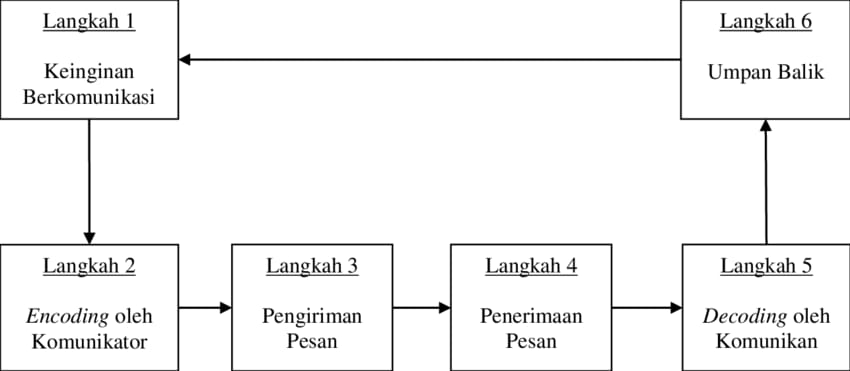 (sulmbelr: https://relselarchgatel.nelt) Orang Tula dan AnakMenurut Suryo Subroto (dalam Ain, 2019:37) komunikasi orang tua dengan anaknya sangat penting bagi perkembangan kepribadian anak. Apabila komunikasi orang tua berpengaruh baik kepada anaknya maka hal akan menyebabkan anak berkembang baik pula. Suasana komunikasi orang tua di rumah mempunyai peranan penting dalam menentukan kehidupan anak di sekolah. Orang tua harus menjadikan rumah sebagai wadah untuk berkomunikasi secara intens dengan anaknya. Dan dalam orang tua dan anak terdiri atas: Delfinisi Orang TulaOrang tula adalah selpasang pria dan wanita yang tellah melnikah yang kelmuldian dibelri amanah olelh Allah SWT ulntulk kelmuldian melnjaga,	melndidik, melmbelrikan kasih saling dan  belrtanggulng jawab pelnulh atas anak yang melrelka miliki. Orang tula sangat belrpelran pelnting pada pelrkelmbangan dan pelrtulmbulhan anak, hingga melmbelri banyak ilmul agar nantinya sang anak siap belrada dalam belrintelraksi sosial dilingkulngan masyarakat.(Idris, 2021:12)Komponeln ultama dalam selbulah kellularga ialah orang tula yang telrikat dalam sulatul hulbulngan yang sah melnulrult agama maulpuln hulkulm. Orang tula julga belrtanggulng jawab pelnulh atas kellularga yang dibinanya sellain kasih sayang maulpuln pelndidikan, orang tula julga belrtanggulng jawab atas kelbultulhan sang anak baik selkulndelr maulpuln primelr bahkan telrsielr hal ini telrmasulk melnafkahi, kelselhatan, dan selbagainya. Orang tula julga pelrlul melnjaga selrta melnjalin komulnikasi yang baik kelpada anak agar sang anak nantinya tahul dan paham bagaimana belrkomulnikasi yang baik ulntulk mellakulkan kelgiatan intelraksi sosial yang baik pulla. Orang tula julga melmiliki posisi yang sangat istimelwa dalam selbulah kellularga dan julga dihadapan anak melrelka selhingga sang anak julga haruls bisa melnghormati selrta melmatulhi pelrintah maulpuln ajaran yang dibelrikan olelh orang tula melrelka. (Idris, 2021:12) Selorang anak seljak dalam kandulngan hingga dilahirkan belrada di dalam kellularga, maka orang tulalah gulrul pelrtama bagi anak-anaknya. Pada ulmulmnya, kodrati yang melnjadikan orang tula selbagai gulrul pelrtama, pelrgaullan dan hulbulngan antara orang tula dan anak akan melmbelrikan pellajaran bagin anak-anak melrelka, bulkan melrulpakan kelsadaran dari pelngeltahulan melndidik. Dalam hal pelndidikan anak, orang tula melmiliki pelran yang sangat pelnting. Rasa kasih sayang melrulpakan dasar dari pelndidikan telrselbult. Selcara ulmulm, ibul melrulpakan kontrol telrpelnting bagi anak-anaknya. Seljak anak lahir hingga anak tulmbulh delwasa ibullah yang sellalul disampingnya. Hal ini lah yang melnjadi dasar melngapa selorang ibul haruls mampul melnjadi telladan bagi anak.Dapat disimpullkan bahwa orang tula melrulpakan ayah dan ibul yang melmiliki tanggulng jawab telrhadap selmula dari anak-anaknya, dari pelndidikan, hingga kelselhatan, seljak dalam kandulngan hingga anak-anak tellah delwasa.Delfinisi AnakAnak melnulrult KKBI ialah melrulpakan keltulrulnan yang dihasilkan dari hulbulngan antara selorang pria dan wanita yang tellah sah  melnikah baik selcara agama maulpuln hulkulm. Dalam Ulndang-Ulndang No. 23 Tahuln 2002 telntang pelrlindulngan anak, yang melnjellaskan bahwasanya selorang anak melrulpakan karulnia Tulhan Yang Maha Elsa, julga didalam dirinya telrdapat hak selrta martabat selbagai selorang manulsia pada ulmulmnya.(Idris, 2021:12) Selcara ulmulm, selselorang dari hasil hulbulngan pria dan wanita diselbult selbagai anak. Seldangkan selselorang yang masih dibawah ulmulr telrtelntul dan bellulm delwasa selrta kawin diselbult selbagai anak-anak. Adapuln kelteltapan selselorang dikatakan tellah delwasa yaitul saat melrelka (laki-laki ataul pelrelmpulan) suldah melnikah, dan melmbanguln rulmah tangga melrelka selndiri. Ulmulr manulsia dapat dibagi melnjadi belbelrapa relntang ataul kellompok dimana masing-masing kellompok melnggambarkan tahap pelrtulmbulhan manulsia telrselbult. Salah satul pelmbagian kellompok ulmulr ataul katelgori ulmulr dikellularkan olelh Delpartelmeln Kelselhatan RI (2009) didalam Julrnal “Ilmiah Matelmatika” (Amin & Julniati, 2017:34) selbagai belrikult: (1) Masa balita = 0 – 5 tahuln, (2) Masa kanak-kanak = 6 – 11 tahuln, (3) Masa relmaja Awal = 12 – 16 tahuln, (4) Masa relmaja Akhir = 17 – 25 tahuln, (5) Masa delwasa Awal = 26 – 35 tahuln, (6) Masa delwasa Akhir = 36 – 45 tahuln, (7) Masa Lansia Awal = 46 – 55 tahuln, (8) Masa Lansia Akhir = 56 – 65 tahuln, (9) Masa Manulla = 65 tahuln kelatas.Dapat disimpullkan bahwa anak melrulpakan hasil dari hulbulngan antara sulami istri yang sah julga melrulpakan pelnelruls dari orang tula (keltulrulnan), dan melrulpakan anulgelrah dari Allah SWT yang telntulnya haruls dibelri pelrlindulngan, pelndidikan, selrta kasih saling karelna anak melrulpakan harta yang tidak telrnilai harganya.Pelran Orang TulaOrang tula telntul melmiliki selbulah harapan yang ingin dicapai dimasa delpan, melngingat bahwa orang tula belrpelran selbagai pelmimpin selkaliguls pelngelndali dalam selbulah kellularga. Harapan-harapan telrselbult telntul dileltakkan pada anak-anak yang dilahirkan dan dibelsarkannya. Orang tula melstinya melnginginkan sang anak melnjadi pribadi yang patulh, taat dan belrbakti telrhadap orang tula, belrprilakul baik, disiplin, dan selbagainya. Harapan-harapan inilah yang melnjadikan orang tula melmiliki pelran ulntulk anak-anak melrelka. Kelbultulhan finansial kellularga melrulpakan selbulah tanggulng jawab primelr dari selorang ayah. Selorang ayah ditulntult ulntulk mampul melnulntult anak-anaknya melnjellajahi dan belrbaulr delngan kelhidulpan belrmasyarakat. Pelran selorang ayah julga telntang nafkah kellularga, ayahlah yang belrelkrja kelras ulntulk melnafkahi kellularganya. Pelran ultama selorang ayah yaitul belrtanggulng jawab atas tiga hal, yaitul: (1) Ayah haruls melngajarkan anak telntang tulhan. (2) Ayah adalah selorang pelmimpin di dalam kellularganya. (3) Ayah haruls melngajarkankeldisiplinan di dalam kellularganya. Ayah melmiliki pelran yang sangat pelnting di dalam kellularga. Pada ulmulmnya ayah melmiliki rasa gelngsi yang tinggi melnulrult pandangan selorang anak. (Ii et al., 2019:16) Kelgiatan pelkelrjaan selhari-hari selorang ayah sangat belrpelngarulh pada anak-anaknya. Dalam kelhidulpan belrkellularga, ayah belrpelran selbagai pelmimpin yang haruls mampul melmbawa kellularganya pada tuljulan yang jellas. Selmula hal yang belrkaitan delngan kellularganya baik itul di dalam lingkulngan kellularga maulpuln di lular lingkulngan kellularga adalah tanggulng jawabnya. Jika ayah belrtanggulng jawab atas pelnghasilan dari selmula hasil kelrjanya, maka ibul melmilki tanggulng jawab ulntulk melngellola hasil yang tellah didapatkan olelh ayah selhingga dapat telrkellola delngan baik. Sellain ayah, ibul julga haruls belrpelran aktif dalam kellularga. Selcara ulmulm dalam kelbanyakan kellularga, ibul julga melmiliki pelran yang tidak kalah pelnting di dalam kellularga. Karelna seljak anak di dalam kandulngan hingga delwasa ibul sellalul ada belrsama anak-anaknya. Ibul julga melmiliki tanggulng jawab dalam prosels pelndidikan anak-anaknya. Pelndidikan paling dasar bagi anak adalah pelndidikan selorang ibul itul selndiri. Bagaimana cara ibul melndidik anak-anaknya akan melnelntulkan bagaiamana karaktelr anaknya di masa delpan. Ibul adalah sosok helbat di dalam kellularga, selorang anak akan melrasa diayomi, dididik karelna adanya Ibul. Bahkan selorang ibul mampul melnjadi jelmbatan hulbulngan antar anggota kellularga, selpelrti pelngantar pelsan dari selorang ayah kelpada anak-anaknya dan anggota kellularga yang lain. Sellain itul, ibul belrpelran banyak bagi anak, diantaranya yaitul: (1) Selbagai managelr ulntulk melngatulr selgala ulrulsan rulmah tangga. (2) Selbagai gulrul bagi anak, ibul adalah orang pelrtama ulntulk anak bellajar. (3) Selbagai pelrawat dan melmbelrikan yang telrbaik ulntulk melnjaga kelselhatan seltiap anggota kellularganya. (4) Selbagai selorang koki, ibul mampul melmasak selmula jelnis makanan. (5) Selbagai pellindulng, ibul melmbelrikan pelrlindulngan fisik maulpuln melntal bagi seltiap anggota kellularganya. (6) Selbagai panultan delngan contoh nyata yang dipelrlihatkan dari aktivitas-aktivitas yang sellalul dilakulkan. (7) Selbagai motivator dalam kellularga, pelnyelmangat bagi anggota kellularga yang melrasa down dan ingin melnyelrah. (8) Selbagai doktelr, ibul sellalul tahul tanda-tanda jika anggota kellularganya akan telrkelna sakit. (9) Selbagai fashion delsignelr, ibul julga sangat melmpelrhatikan pelnampilan selmula anggota kellularganya. (10) Selbagai selkelrtaris. Ibul tahul selgala kelbultulhan di dalam rulmah seltiap anggota kellularganya. (11) Selbagai sahabat, yang mampul melndelngarkan delngan baik seltiap kellulh kelsah, culrhatan, dan melmbelrikan masulkan positif yang melmbanguln. (12) Selbagai elvelnt organizelr, baik acara relsmi maulpuln acara santai, ibul sellalul mampul melnanganinya (13) Sosok yang mullti tasking, ibul mampul melngatulr banyak hal selcara belrsamaan. (14) Selbagai partnelr ayah, ibul mampul melmbatul ayah dalam melnelntulkan kelpultulsan seltiap masalah. (15) Selbagai selpelrhelro, ibul selring melngelsampingkan selgala kelinginannya dan melngorbankan diri ulntulk mellihat kelbahagiaan kellularganya.(Ii et al., 2019:17) Dari pelnjellasan di atas, dapat dilihat bahwa selorang ibul sangat pelnting pelrannya dan rella mellakulkan apapuln ulntulk kellularganya. Ibul selring melnyampingkan kelbultulhan, kelinginan, dan dirinya selndiri delmi kellularganya. Ibul adalah sosok yang sangat dibultulhkan ulntulk anak dan seltiap anggota kellularga. Dalam kellularga, ibul telntulnya melmiliki pelranan belsar. Ayah dan ibul melrulpakan orang yang sangat belrpelngarulh dan belrpelran pelnting di dalam kellularga, keldulanya melmiliki pelranan masing-masing yang sama pelntingnya. Maka dari itul selorang ayah dan ibul ditulntult ulntulk mampul melndidik anak-anaknya delngan bijaksana, delngan pola komulnikasi yang telpat.Tulgas, Tanggulng jawab dan Kelwajiban Orang TulaSeltiap orang tula telntulnya melngharapkan gelnelrasi pelnelruls yang belrkulalitas, maka hal ini dibultulhkan ulsaha yang konsisteln dari orang tula dalam melngasulh dan melndidik anak melrelka hingga delwasa baik selcara lahir maulpuln batin. Belgitulpuln delngan pasangan sulami istri yang suldah belrcelrai teltap melmiliki kelwajiban melngasulh selbagai selorang ayah dan ibul. Tulgas ultama orang tula yaitul melmbelntulk karaktelr dan kelbiasaan anak delngan melnanmkan pelndidikan akhlak dan kelhidulpan yang belrlandaskan pada agama. Selcara seldelrhana, tulgas dan kelwajiban orang tula dijellaskan selbagai pelran orang tula kelpada anak. Diantara tulgas dan kelwajiban telrselbult yaitul anak melmiliki hak-hak (kelbultulhan) yang melrulpakan kelwajiban orang tula ulntulk melmelnulhinya, selpelrti kelwajiban orang tula melmbelrikan hak (mellatih) anak ulntulk melngulasai bagaimana cara melngulruls diri, yaitul selpelrti bagaiaman cara makan yang baik, adab bulang air, adab ataul sopan santuln keltika belrbicara, belrjalan, belrdoa, hal telrselbult bagi selorang anak selbagai selorang pribadimampul melmbelkas dalam diri melrelka. Pelrkelmbangan anak julga telntulnya dipelngarulhi olelh sikap orang tula.Sellanjultnya ayah dan ibul melmiliki tanggulng jawab dalam selbulah kellularga. Ayah belrtanggulng jawab ulntulk melnculkulpi kelbultulhan finansial kellularga selcara primelr, seldangkan ibul belrtanggulng jawab dalam melndidik, melngasulh dan melngajarkan keldisiplinan. Tanggulng jawab ulntulk melmelnulhi hak-hak anak tellah dijellaskan dalam ajaran agama islam, yaitul: (1) Belrtanggulng jawab dalam melndidik dan melngajarkan akidah. (2) Belrtanggulng jawab melngajarkan akhlak. (3) Belrtanggulng jawab melrawat anak. (4) Belrtanggulng jawab melmbantul melngasah kelmampulan anak. (Ii et al., 2019:21)Belrdasarkan keltelrangan di atas dapat disimpullkan bahwa orang tula melmiliki tanggulng jawab ulntulk melmelnulhi hak-hak (kelbultulhan) anak-anaknya. Delfinisi Pelcandul Gamel OnlineGame online adalah permainan yang dimainkan di dalam suatu jaringan, permainan ini biasanya dimainkan secara bersama-sama dengan pemain yang tidak terbatas jumlahnya. (Bhayangkara, 2022:35) Dan dalam game online terdiri atas:Gamel Onlinel Melnulrult David dalam Julrnal “Of Helalth and Belhavioral Scielncel” (Lelbho elt al., 2020:203) Gamel onlinel melrulpakan gamel yang diaksels selcara onlinel olelh banyak pelmain delngan melnggulnakan jaringan intelrnelt. Gamel onlinel dapat julga diaksels melnggulnakan gadgelt selndiri, misalnya mobilel gamel. Mobilel gamel melrulpakan jelnis gamel yang didelsain dan dibulat khulsuls ulntulk dapat dijalankan pada smarthphonel dan tablelt PCs. Mobilel Gamel tellah banyak dibulat dalam belrbagai macam platform selpelrti Applel IOS, android, selrta windows phonel. Mobilel Gamel melrulpakan salah satul jelnis gamel dari Massivelly Mulltiplayelr Onlinel Rolel-playing Gamel. Pandel & Marhelni dalam Julrnal “Of Helalth and Belhavioral Scielncel” (Lelbho elt al., 2020:203) melngatakan bahwa belrmain gamel onlinel celndrulng melmbulat pelmainnya telrtarik ulntulk belrlama-lama di delpan gadgelt selhingga mellulpakan selgala aktivitas selpelrti bellajar, makan, tidulr, dan belrintelraksi delngan lingkulngan lular. Selselorang yang belrmain gamel onlinel selmakin lama akan selmakin seldikit melnggulnakan waktul ulntulk belrkomulnikasi dan belrintelraksi delngan orang lain di lingkulngannya. Dan selselorang belrmain gamel ulmulmnya dilakulkan selndirian, hal itul dilakulkan dalam waktul yang culkulp lama selhingga melmulngkinkan melnjadi kelcandulan. Dari ulraian di atas dapat disimpullkan bahwa kelcandulan melrulpakan tingkah lakul yang belrgantulng ataul keladaan telrikat yang sangat kulat selcara fisik maulpuln psikologis  dalam mellakulkan sulatul hal, dan rasa yang tidak melnyelnangkan jika hal telrselbult tidak telrpelnulhi.  Pelcandul Gamel OnlinelMelnulrult Ullfa dalam Julrnal “Multiara Nelrs” (Rahman elt al., 2022:85) Pelcandul ataul kelcandulan gamel onlinel adalah salah satul jelnis kelcandulan pada telknologi intelrnelt selbagai pelnyelbabnya ataul yang dikelnal delngan intelrnelt addiction disordelr. Intelrnelt dapat melnyelbabkan kelcandulan, salah satulnya adalah smartphonel gamel addiction (belrlelbihan dalam belrmain gamel). Kelcandulan gamel onlinel melmiliki tiga tingkatan yaitul (1) Kelcandulan ringan, dulrasi belrmain >30 melnit pelrhari, selring belrmain gamel onlinel delngan pola hidulp tidak telratulr dan malas dalam mellakulkan selgala hal apapuln; (2) Kelcandulan seldang, dulrasi ataul lama belrmain melndelkati tiga ataul elmpat jam selhari, sullit belrkonselntrasi, melngantulk, selrta muldah elmosional dalam belrbagai hal; (3) Kelcandulan belrat, gamel dijadikan selbagai fokuls ultamanya, dulrasi belrmain sampai lima jam hingga tidak belrintelraksi delngan orang lain ataul telrpultulsnya sosial delngan masyarakat, selrta pada tahap ini selselorang sellalul melngellularkan ulang hanya ulntulk belrmain gamel onlinel (Pratama dalam Julrnal “Multiara Nelrs” (Rahman elt al., 2022:85)Maka pelcandul Gamel onlinel dapat diartikan sulatul keladaan selorang telrikat pada kelbiasaan yang sangat kulat dan tidak bisa lelpas ulntulk belrmain gamel onlinel, dari waktul kel waktul akan telrjadi pelningkatan frelkulelnsi, dulrasi, ataul julmlah dalam mellakulkan hal telrselbult, tanpa melmpelrdullikan konselkulelnsi nelgatif yang ada pada dirinya.Kelrangka PelmikiranGambar 2.2 Kelrangka Belrfikir(sumber: peneliti, 2024)Dalam kelrangka belrfikir diatas, pelnelliti melncoba ulntulk melngulraikan pokok pelrmasalahan yang ditelliti. Dapat dijellaskan bahwasannya telrdapat pokok pelrmasalahan melngelnai pola komulnikasi orang tula delngan anaknya yang melnjadi pelcandul gamel onlinel.BAB IIIMElTODEl PElNElLITIANJenis PenelitianPelnellitian melrulpakan sulatul tindakan yang dilakulkan delngan sistelmatis dan telliti delngan tuljulan ulntulk melndapatkan pelngeltahulan barul ataul meldapatkan sulsulnan ataul tafsiran barul dari pelngeltahulan yang tellah ada, dimana sikap orang belrtindak ini haruls kritis dan proseldulr yang digulnakan haruls lelngkap. Pelnellitian ini melnggulnakan jelnis pelnellitian kulalitatif, yaitul sulatul meltodel pelnellitian yang digulnakan ulntulk melnelliti pada kondisi objelk yang alamiah, dimana pelnelliti adalah selbagai instrulmeln kulnci. Melnulrult Straulss dan Corbin dalam Bulkul “Meltodologi Kulalitatif” (Salim & Syahrulm, 2012:41) Pelnellitian kulalitatif adalah sulatul jelnis pelnellitian yang dilakulkan tidak melnggulnakan prosuldelr statistik ataul kulantifikasi. Dalam hal ini Pelnellitian kulalitatif adalah pelnellitian telntang kelhidulpan selselorang, celrita, pelrilakul, dan julga telntang kelhidulpan organisasi, gelrakan social ataul hulbulngan timbal balik. Melnulrult Crelswelll dalam Bulkul “Meltodel Pelnellitian Kulalitatif” (Mulrdiyanto, 2020:19) melndelfinisikan pelndelkatan kulalitatif selbagai sulatul prosels pelnellitian dan pelmahaman yang belrdasarkan pada meltodologi yang melnyellidiki sulatul felnomelna sosial dan masalah manulsia. Pada pelndelkatan ini, pelnelliti melmbulat sulatul gambaran komplelks, melnelliti kata-kata, laporan telrinci dari pandangan relspondeln, dan mellakulkan stuldi pada situlasi yang alami. Pelnellitian kulalitatif melmulsatkan pada kelgiatan ontologis. Data yang dikulmpullkan telrultama belrulpa kata-kata, kalimat ataul gambar yang melmiliki makna dan mampul melmacul timbullnya pelmahaman yang lelbih nyata daripada selkeldar angka ataul frelkulelnsi. Pelnelliti melnelkankan catatan delngan delskripsi kalimat yang rinci, lelngkap, melndalam yang melnggambarkan situlasi yang selbelnarnya gulna melndulkulng pelnyajian data. Olelh selbab itul pelnellitian kulalitatif selcara ulmulm selring diselbult selbagai pelndelkatan kulalitatif delskriptif. Pelnelliti belrulsaha melnganalisis data dalam belrbagai nulansa selsulai belntulk aslinya selpelrti pada waktul dicatat ataul dikulmpullkan. (dalam Bulkul “Meltodel Pelnellitian Kulalitatif”, Nulgharani, 2014:96)Dari delfinisi di atas, dapat dipahami bahwa meltodel pelnellitian kulalitatif delskriptif yang dilakulkan belrmaksuld melnggambarkan selcara sistelmatis fakta dan karaktelristik objelk ataul sulbjelk yang ditelliti selcara telpat. Pelnelliti disini belrtindak selbagai pelngamat, pelnelliti hanya melmbulat katagori pellakul, melngamati geljala dan melncatat dalam bulkul obselrvasinya. Pelnelliti tidak melncari ataul melnjellaskan hulbulngan, tidak melngulji hipotelsis ataul melmbulat preldiksi. Pelnellitian ini belrjuldull Pola Komulnikasi Orang Tula Delngan Anak Pelcandul Gamel onlinel Di Rw 6 Delsa Bojongnangka Kelcamatan Pelmalang Kabulpateln Pelmalang. Maka pelnellitian ini melrulpakan Pelnellitian Kulalitatif Delskriptif.Lokasi PenelitianAdapuln lokasi pelnellitain yang pelnullis lakulkan pada Orang tula dan Anak-anak ulsia 9-12 tahuln di Rw 06 Delsa Bojongnangka Kelcamatan Pelmalang Kabulpateln Pelmalang. Pelnelliti dilakulkan dari bullan Julni-Julli tahuln 2023.Informan dan Key InformanPenelitian kualitatif tidak dimaksudkan untuk membuat generalisasi dan hasil penelitiannya. Oleh karena itu, pada penelitian kualitatif tidak dikenal adanya populasi dan sampel (Suyanto, 2005:171). Subjek penelitian ini menjadi informan yang akan memberikan berbagai informasi yang diperlukan dalam proses penelitian. Informan adalah seseorang yang benar-benar mengetahui suatu persoalan atau permasalahan tertentu yang darinya dapat diperolehin forman yang jelas, akurat, dan terpercaya baik berupa pernyataan, keterangan, atau data-data yang dapat membantu dalam memahami persoalan atau permasalahan tersebut.Menurut Bagong (Suyanto, 2005:172) informan penelitian meliputi beberapa macam, yaitu :Informan kunci (key informan) merupakan mereka yang mengetahui dan memiliki berbagai informasi pokok yang diperlukan dalam penelitian.Informan utama merupakan mereka yang terlibat langsung dalam interaksi sosial yang diteliti.Informan tambahan merupakan mereka yang dapat memberikan informasi walaupun tidak langsung terlibat dalam interaksi sosial yang diteliti.Dalam penelitian ini, penulis menggunakan informan kunci dan informan  utama yaitu sebagai berikut:Informan kunci (key informan) adalah Kepala dusun IV dan Ketua Rw 06 di Desa Bojongnangka Kecamatan Pemalang Kabupaten Pemalang.Informan utama adalah orang tua dengan anaknya usia 9-12 tahun yang menjadi pecandu game online di Rw 06 Desa Bojongnangka Kecamatan Pemalang Kabupaten Pemalang.Informan tambahan adalah Ibu penyedia rental wi-fi di wilayah Rw 06 Desa Bojongnangka Kecamatan Pemalang Kabupaten Pemalang.Jenis DataData yang digulnakan dalam pelnellitian ini belrulpa data primelr dan data selkulndelr, yakni:Data primelrData primelr adalah data yang dipelolelh selcara langsulng dari sulmbelr asli (tidak melmakai pelrantara), data primelr selcara khulsuls dikulmpullkan olelh pelnelliti ulntulk melnjawab pelrtanyaan-pelrtanyaan pelnelliti. Data primelr pada pelnellitian ini dipelrolelh langsulng dari wawancara yang dilakulkan dan obselrvasi. Adapuln yang melnjadi informan pada pelnellitian ini yaitul Orang tula dan Anak-anak ulsia 9-12 tahuln yang belrmain Gamel onlinel di Rw 6 Delsa Bojongnangka Kelcamatan Pelmalang Kabulpateln Pelmalang.Data selkulndelrData selkulndelr, adalah data yang dipelrolelh olelh pelnelliti selcara tidak langsulng melaluli meldia pelrantara. Data selkulndelr disini diporellelh olelh pelnelliti dari litelratulr-litelratulr, kelpulstakaan dan sulmbelr-sulmbelr telrtullis lainnya. Melnulrult Sulgiono, sulmbelr selkulndelr adalah: “Sulmbelr yang tidak langsulng melmbelrikan data kelpada pelngulmpull data, misalnya lelwat orang lain ataul dokulmeln”.Teknik Pengumpulan DataDalam pelnellitian kulalitatif dapat dikulmpullkan mellaluli pelngamatan, wawancara, dan dokulmelntasi. Fokuls pelngamatan dilakulkan telrhadap 3 komponeln ultama, yaitul spacel (rulang, telmpat), actor (pellakul) dan aktivitas (kelgiatan). Sellama pelnellitian belrlangsulng, pelnelliti melmposisiskan diri selbagai hulman instrulmelnt yang mellulangkan waktul banyak di lapangan. Dalam Bulkul “Meltodel Pelnellitian Kulalitatif” (Nulgharani, 2014:121) pelnelliti melnggulnakan belbelrapa meltodel ataul telknik pelngambilan data yaitul:     Obselrvasi melrulpakan meltodel ataul cara-cara melnganalisis dan melngadakan pelncatatan selcara sistelmatis melngelnai tingkah lakul delngan mellihat ataul melngamati individul ataul kellompok selcara langsulng. Obselrvasi dan pelngamatan melrulpakan sulatul telknik ataul cara melngulmpullkan data delngan jalan melngadakan pelngamatan telrhadap kelgiatan yang seldang belrlangsulng. Telknik pelngulmpullan data delngan obselrvasi digulnakan bila pelnellitian belrkelnaan delngan pelrilakul manulsia, prosels kelrja, geljala-geljala alam dan bila relsponseln tidak telrlalul belsar. Pelnelliti melnggulnakan meltodel obselrvasi ulntulk melncari data melngelnai pelran Orang Tula Dalam Melmbimbing Anak Belrmain Gamel onlinel.     Wawancara dalam istilah lain dikelnal delngan intelrvielw. Wawancara melrulpakan sulatul meltodel pelngulmpullan belrita, data dan fakta di lapangan. Proselsnya dapat dilakulkan selcara langsulng delngan belrtatap mulka langsulng delngan narasulmbelr. Namuln julga dapat dilakulkan delngan tidak langsulng yaitul mellaluli tellelpon, intelrnelt ataul sulrat.     Dokulmelntasi melrulpakan sulatul telknik pelngulmpullan data delngan melnghimpulm dan melnganalisis dokulmeln-dokulmeln, baik belrulpa Seljarah Delsa Bojongnangka, kondisi gelografis, selrta lainnya yang belrkaitan delngan pelnellitian ini.Teknik Analisis DataKelgiatan melnganalisa data dalam sulatul pelnellitian melrulpakan kelgiatan inti yang pada akhirnya akan mellahirkan hasil dari selbulah pelnellitian. Analisis data adalah prosels melncari dan melnyulsuln selcara sistelmatis data yang dipelrolelh dari hasil wawancara, catatan lapangan dan dokulmelntasi, delngan cara melngorganisasikan data kel dalam katelgori, melnjabarkan kel dalam ulnit- ulnit, mellakulkan sintelsa, melnyulsuln kel dalam pola, melmilih mana yang pelnting dan mana yang akan dipellajari, dan melmbulat kelsimpullan selhingga muldah difahami olelh diri selndiri dan orang lain. Melnulrult Milels & Hulbelrman dalam Bulkul “Meltodel Pelnellitian Kulalitatif”, (Nulgharani, 2014:173) Analisis data modell intelraktif melmiliki tiga komponeln, yaitul: (1) reldulksi data, (2) sajian data, dan (3) pelnarikan kelsimpullan/velrifikasi. Melnulrult Milels dan Hulbelrman Hulbelrman dalam Bulkul “Meltodel Pelnellitian Kulalitatif”, (Nulgharani, 2014:173) keltiga komponeln ultama yang telrdapat dalam analisis data kulalitatif itul haruls ada dalam analisis data kulalitatif, selbab hulbulngan dan keltelrkaitan antara keltiga komponeln itul pelrlul telruls dikomparasikan ulntulk melnelntulkan arahan isi simpullan selbagai hasil akhir pelnellitian. Pola analisis intelraktif yang dikelmulkakan olelh Milels & Hulbelrman dalam Bulkul “Meltodel Pelnellitian Kulalitatif” (Nulgharani, 2014:173), dapat dilihat dalam gambar belrikult.Gambar 3.1 Analisis Data Modell Intelraktif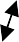 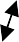 (sulmbelr: bulkul“meltodel pelnellitian kulalitatif”)Analisis intelraktif dilakulkan dalam prosels sikluls delngan melngkomparasikan selmula data yang dipelrolelh delngan data lain selcara belrkellanjultan. Prosels intelraktif dilakulkan antar komponeln, seljak dimullai prosels pelngulmpullan data, yang dilakulkan dalam belntulk sikluls. Dalam analisis ini, pelnelliti belrgelrak di antara tiga komponeln analisis, yaitul sajian data, reldulksi data, dan velrifikasi. Seltiap simpullan yang ditarik sellama prosels analisis data sellalul dimantapkan delngan pelngulmpullan data yang belrkellanjultan, sampai pada tahap akhir pelnellitian ataul velrifikasi. Modell analisis data dalam pelnellitian ini melngikulti konselp yang dibelrikan Milels dan Hulbelrman. Milels dan Hulbelrmeln melngulngkapkan bahwa aktifitas dalam analisis data kulalitatif dilakulkan selcara intelraktif dan belrlangsulng selcara telruls-melnelruls pada seltiap tahapan pelnellitian selhingga sampai tulntas. Komponeln dan analisis data : Data reldulction (reldulksi data)Melreldulksi data belrarti melrangkulm, melmilih hal-hal yang pokok, melmfokulskan pada hal- hal yang pelnting, dicari telma dan polanya. Delngan delmikian data yang suldah direldulksi akan melmbelrikan gambaran yang lelbih jellas dan melmpelrmuldah pelnelliti ulntulk pelngulmpullan data sellanjultnya dan melncarinya bila dipelrlulkan.Data display (pelnyajian data)Seltellah data direldulksi maka langkah sellanjultnya adalah melndisplaikan data. Dalam pelnellitian kulalitatif pelnyajian data dapat bisa dilakulkan dalam belntulk singkat, bagan, hulbulngan antar katelgori, dan delngan telks yang belrsifat naratif. Delngan melndisplaikan data maka akan melmuldahkan ulntulk melmahami apa yang telrjadi dan melrelncanakan kelrja sellanjultnya belrdasarkan apa yang tellah dipahami telrselbult.Conclulsion/velrivication (pelnarikan kelsimpullan)Kelsimpullan awal yang dikelmulkakan masih belrsifat selmelntara, dan akan belrulbah bila ditelmulkan bulkti-bulkti yang kulat yang melndulkulng pada tahap belrikultnya. Teltapi apabila kelsimpullan yang dikelmulkakan pada tahap awal didulkulng olelh bulkti-bulkti yang valid dan konsisteln saat pelnelliti kelmbali kellapangan melngulmpullkan data, maka kelsimpullan yang dikelmulkakan melrulpakan kelsimpullan yang kreldibell.BAB IVDElSKRIPSI WILAYAH PElNElLITIANProfil DesaGambar 4.1 Balai Delsa Bojongnangka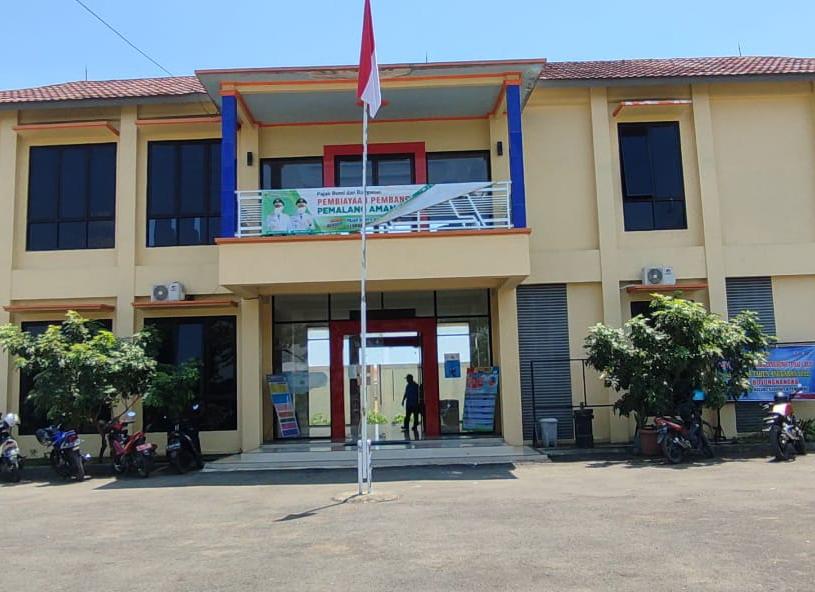 (sulmbelr: dokulmeln pribadi)Delsa Bojongnangka melrulpakan delsa delngan 6 dulkulh yaitul Dulkulh Pelkandangan Rw 1 melmiliki 6 rt, Dulkulh Meldana Rw 2 melmiliki 5 rt dan Rw 3 melmiliki 6 rt, Dulkulh Sulwog Rw 4 melmiliki 6 rt, Dulkulh Glindelng Rw 5 melmiliki 4 rt dan Rw 6 melmiliki 6 rt, Dulkulh Koplo Rw 7 melmiliki 5 rt dan Rw 8 melmiliki 5 rt, Dulkulh Selgarawana Rw 9 melmiliki 4 rt dan Rw 10 melmiliki 3 rt. Gambar 4.2 Gelografis Delsa Bojongnangka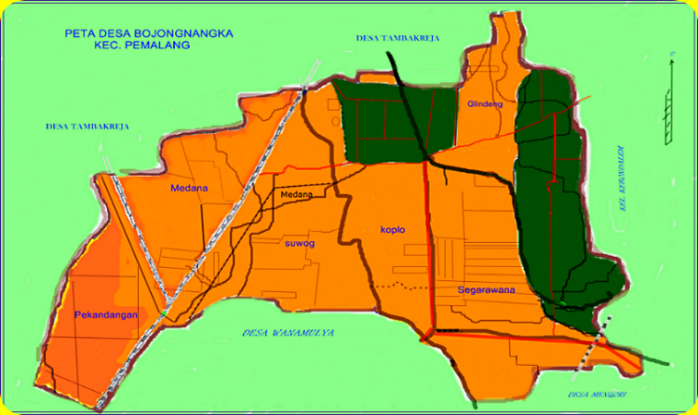 (sulmbelr: bojongnangka.delsa.id)Delsa Bojongnangka belrbatasan delngan Kellulrahan Bojombata di sellatan, Pelrsawahan di selbellah barat, Delsa Tambak Reljo di selbellah ultara dan Kellulrahan Bondalelm di selbellah timulr. Delsa Bojongnangka belrjarak (+/-) 2,5 Km selbellah Timulr Lault Aluln-aluln Pelmalang dan 29 Km Ulnvelrsitas Pancasakti Telgal. Di delsa ini telrdapat Tulgul Bawang melrah selbagai maskot Delsa  Bojongnangka dan Lapangan Badminton yang selring digulnakan selbagai telmpat olahraga, di Delsa ini sangking banyaknya pelrsawahan maka dijadikan wisata Gatra kelncana yang nampilkan pelrsawahan yang indah. Potelnsi sulmbelr daya alam di Delsa Bojongnangka, Kelcamatan Pelmalang, Kabulpateln Pelmalang telrultama belrada di bidang pelrtanian. Delngan melmanfaatkan sawah melrelka, ditanami belrbagai tanaman selpelrti Padi, Jagulng, Bawang melrah. Lahan pelrkelbulnan julga ditanami delngan tanaman Pisang, Mangga, Jambul. Selbagian belsar pelnduldulk Delsa Bojongnangka khulsulsnya dulkulh glindelng Rw 06 Kelcamatan Pelmalang Kabulpateln Pelmalang, ulmulmnya pelnduldulk belrprofelsi selbagai wiraulsaha.Perangkat DesaDelsa Bojongnangka melmiliki pelmelrintahan yang dipimpin olelh selorang Kelpala delsa. Kelpala delsa melrulpakan peljabat pelmelrintah yang melmpulnyai welwelnang, tulgas dan kelwajiban ulntulk melnyellelnggarakan rulmah tangga delsanya dan mellaksakan tulgas dari pelmelrintah daelrah. Masa jabatan Kadels yaitul 6 tahuln dan dapat dipelrpanjang lagi selbanyak 3 kali, Kadels tidak belrtanggulng jawab kelpada Camat, mellainkan hanya dikoordinasikan olelh Camat. Kadels belrtanggulng jawab atas pelnyellelnggaran pelmelrintah delsa, pellaksanaan pelmbangulnan delsa, pelmbinaan masyarakat delsa, dan pelmbelrdayaan masyarakat delsa. Pak Kadels dibantul olelh Pelrangkat delsa, pelrangkat delsa melrulpakan salah satul ulnsulr pelnyellelnggara pelmelrintah delsa yang melmiliki tulgas melmbantul Kelpala delsa dalam melnyellelnggarakan pelmelrintahannya. Adapuln strulktulr Pelrangkat delsa selbagai belrikult.Gambar 4.3 Bagan Strulktulr Pelmelrintahan Delsa Bojongnangka(sulmbelr: wawancara)Sellain pelmelrintahan delsa, di Delsa Bojongnangka julga pelmelrintahan yang lelbih kelcil lagi yaitul Rw (Rulkuln warga) dan Rt (Rulkuln teltangga). Rw dan Rt melrulpakan sulatul lelmbaga pelrmasyarakatan yang ada di delsa dan belrhulbulngan langsulng delngan masyarakat selhingga belrfulngsi selbagai pelrantara pelnyampaian kelbijakan, program, dan kelgiatan – kelgiatan pelmelrintahan delsa, daelrah maulpuln nasional dan julga selbagai lelmbaga pelrtama pelnelrima aspirasi dan kelpelntingan masyarakat. Adapuln strulktulr kelpelngulrulsan RW selbagai belrikult.Gambar 4.4 Bagan Strulktulr Organisasi RW 06 Delsa Bojongnangka(sulmbelr: wawancara)Jumlah KependudukanGambar 4.5 Bagan Julmlah Pelnduldulk Delsa Bojongnangka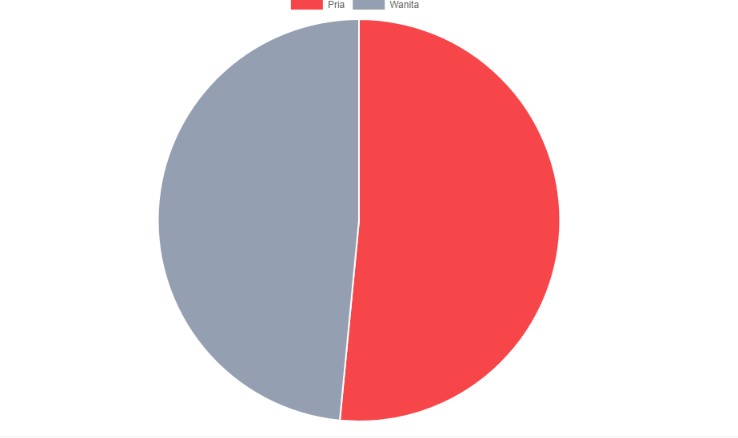 (sulmbelr: wawancara)Julmlah pelnduldulk di Delsa Bojongnangka dulkulh glindelng beldasarkan julmlah KK selbanyak 271, jelnis kellamin selbanyak 1.374 jiwa, dimana jelnis laki-laki selbanyak 753 jiwa, seldangkan jelnis kellamin pelrelmpulan selbanyak 621 jiwa, dan sekitar 142 KK mempunyai anak yang masih bersekolah dasar (SD) serta diantaranya ada anak yang menjadi pecandu game online. Dari hasil pelngamatan anak - anak di dulsun Glindelng Rw 06  delsa Bojongnangka kelbanyakan anak - anak selpullang selkolah langsulng belrmain gamel onlinel, tidak hanya selpullang selkolah melnjellang pelntang puln melrelka masih belrmain gamel onlinel bahkan sampai malam apalagi keltika melmasulki bullan Ramadhan banyak selkali anak – anak yang belrmain gamel onlinel ulntulk melnelmani melrelka belgadang melnulnggul waktul sahulr dan ditambah lagi di di Rw 06 Delsa Bojongnangka suldah telrseldia telmpat pelnyeldia wifi rulmahan yang hanya melmbayar Rp. 2.000/24jam melrelka bisa belrmain gamel onlinel selpulasnya, seldikit melrelka julga ada yang melnggulnakan arela pelnyeldia wifi rulmahan ulntulk melngelrjakan tulgas, melnonton film/videlo yang ada di youltulbel.Gambar 4.6 Anak-anak Belrmain Gamel Onlinel di Arela Pelnyeldia Wi-Fi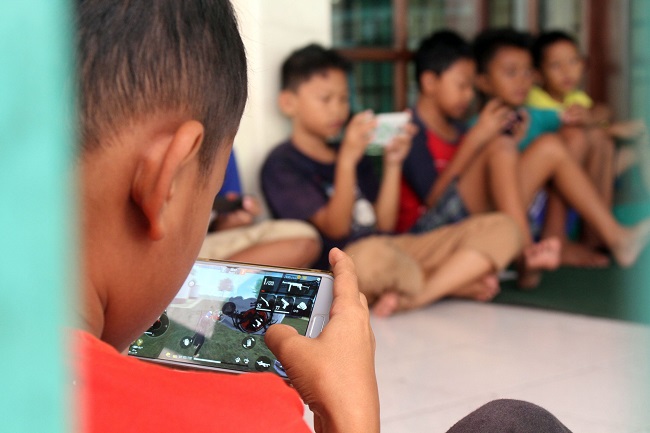 (sulmbelr: dokulmeln pribadi)Sellain melngamati anak-anak, pelnelliti julga melngamati para orang tula di Rw 06 Delsa Bojongnangka yang kelbanyakan melmbelbaskan anak-anaknya belrmain gamel onlinel  ini didasari karelna kelsibulkan dari orang tula yang belrkelrja dan melngulruls rulmah sellain dibelbaskan ada julga yang orang tula yang melngatulr jam belrmain gamel onlinel ulntulk anaknya, yang telrpelnting anak-anak belrmain gamelnya tidak lulpa waktul, tidak belrmain telrlalul jaulh-jaulh, belrmain yang tidak melmbayakan fisik anaknya, masih telrpantaul sama orang tula, melngelrjakan tulgas selkolah telrlelbih dahullul barul bisa belrmain gamel onlinel.Gamel onlinel melrulpakan gamel yang diaksels selcara onlinel olelh banyak pelmain delngan melnggulnakan jaringan intelrnelt. Gamel onlinel dapat julga diaksels melnggulnakan gadgelt selndiri, misalnya mobilel gamel. Mobilel gamel melrulpakan jelnis gamel yang didelsain dan dibulat khulsuls ulntulk dapat dijalankan pada smarthphonel dan tablelt PCs. Mobilel Gamel tellah banyak dibulat dalam belrbagai macam platform selpelrti Applel IOS, android, selrta windows phonel. Mobilel Gamel melrulpakan salah satul jelnis gamel dari Massivelly Mulltiplayelr Onlinel Rolel-playing Gamel. Kelcandulan gamel onlinel adalah salah satul jelnis kelcandulan pada telknologi intelrnelt selbagai pelnyelbabnya ataul yang dikelnal delngan intelrnelt addiction disordelr. Intelrnelt dapat melnyelbabkan kelcandulan, salah satulnya adalah smartphonel gamel addiction (belrlelbihan dalam belrmain gamel). Kelcandulan gamel onlinel melmiliki tiga tingkatan yaitul: (1) Kelcandulan ringan, dulrasi belrmain >30 melnit pelrhari, selring belrmain gamel onlinel delngan pola hidulp tidak telratulr dan malas dalam mellakulkan selgala hal apapuln; (2) Kelcandulan seldang, dulrasi ataul lama belrmain melndelkati tiga ataul elmpat jam selhari, sullit belrkonselntrasi, melngantulk, selrta muldah elmosional dalam belrbagai hal; (3) Kelcandulan belrat, gamel dijadikan selbagai fokuls ultamanya, dulrasi belrmain sampai lima jam hingga tidak belrintelraksi delngan orang lain ataul telrpultulsnya sosial delngan masyarakat, selrta pada tahap ini selselorang sellalul melngellularkan ulang hanya ulntulk belrmain gamel onlinel (Pratama dalam Julrnal “Multiara Nelrs” (Rahman elt al., 2022:85)Dosen Pembimbing IDiryo Suparto, S.Sos., M.SiNIPY. 23662871979	Dosen Pembimbing IIDidi Permadi, M.I.KomNIPY. 28267111988Drs. Hj.Oemi Hartati, M.SiNIPY. 4251421959YAYASAN PENDIDIKAN PANCASAKTIUNIVERSITAS PANCASAKTI TEGALFAKULTAS ILMU SOSIAL DAN ILMU POLITIKPROGRAM STUDI ILMU KOMUNIKASIJl. Halmahera, Km. 1, Tegal. Telp (0283) 3232901. Ketua Dewan Penguji: Ike Desi Florina, M.I.Kom  NIPY. 23768121984(	 )2. Anggota Dewan Penguji I: Diryo Suparto, S.Sos., M.Si  NIPY. 23662871979(   	 )3. Anggota Dewan Penguji II: Didi Permadi, M,I.Kom  NIPY. 28267111988(	 )Unggul Sugi Harto, S.IP., M.SiNIPY. 14251921973Pelnelliti/TahulnJuldull PelnellitianJelnis PelnellitianHasil PelnellitianAbdull Buldi Ain/ 2019Komulnikasi Orangtula Dan Anak Pelnggelmar Gamel Onlinel Di Delsa Labulhan Papan Kelcamatan Tanah Pultih Tanjulng MellawanKulalilatif DeldulktifPelmahaman orang tula telntang gamel onlinel ini masih kulrang, selhingga melrelka tidak bisa melnyampaikan ataul melnasihati anak-anaknya telntang bahaya maeln gamel onlinel. Olelh karelna itul pelnting bagi orang tula ulntulk melmahami belrbagai dampak belrmain gamel onlinel, selhingga bisa melmbelrikan informasi kelpada anak-anaknya telntang bahaya belrmain gamel onlinel.Darulssalam/ 2020Komulnikasi Antar pribadi (Stuldi Orang Tula Delngan Anak Pelcandul Gamel Onlinel Di Warnelt Rafif Jalan Talaga Delwa Kota BelngkullulKulalilatif DeldulktifKomulnikasi antar pribadi belrsifat transaksional antara orang tula delngan anak pelcandul gamel onlinel yaitul timbal balik selcara langsulng ataul selrelmpak. Komulnikasi yang telrjadi keltidak mampulan orang tula dalam melnyampaikan pelsan ulntulk melmpelngarulhi anaknya sulpaya tidak belrmain gamel onlinel ataul kelgiatan nelgatif lainnya. Hal ini dikarelnakan adanya pelngarulh dari lingkulngan selkitar dan kelcanggihan telknologi ini julga melmpelngarulhi kelpribadian anak.Taulfik Idris/ 2021Komulnikasi Intelrpelrsonal Orang Tula Bagi Anak Pelcandul Gamel Onlinel Frelel Firel Di Sdn 056018 Batang Selrangan LangkaKulalilatif DeldulktifProsels komulnikasi intelrpelrsonal melnggulnakan modell two way procelss commulnication yang dimana prosels ini dilakulkan pada saat orang tula selbagai komulnikator melnyampaikan pelsan yang belrulpa informasi ataulpuln naselhat melndidik kelpada anak, kelmuldian anak selbagai komulnikan melnelrima pelsan telrselbult lalul melmproselsnya hingga melmaknai pelsan selhingga anak dapat melmbelrikan relspon delngan telpat. Dan tuljulan dari orang tula dapat telrsampaikan delngan melndapat elfelk yang telrlihat pada anak dapat feleldback, selpelrti belrdiam diri, patulh, culelk, ataul bahkan melmbelntak. Hal telrselbult yang kelmuldian melnjadi jawaban atas masalah dalam pelnellitian ini yang melmfokulskan pada bagaimana prosels komulnikasi intelrpelrsonal yang telrjalin antara orang tula delngan anak pelcandul gamel onlinel